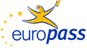 Curriculum vitae Europass Curriculum vitae Europass 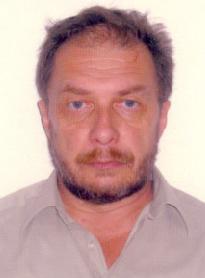 Informaţii personaleInformaţii personaleNume / PrenumeNume / PrenumeGhenadi Adrian StelianGhenadi Adrian StelianGhenadi Adrian StelianGhenadi Adrian StelianGhenadi Adrian StelianGhenadi Adrian StelianGhenadi Adrian StelianGhenadi Adrian StelianGhenadi Adrian StelianGhenadi Adrian StelianGhenadi Adrian StelianGhenadi Adrian StelianGhenadi Adrian StelianAdresă(e)Adresă(e)Nr 8, str. Morăriței, 607540, Săucești- Bacău, Romania Nr 8, str. Morăriței, 607540, Săucești- Bacău, Romania Nr 8, str. Morăriței, 607540, Săucești- Bacău, Romania Nr 8, str. Morăriței, 607540, Săucești- Bacău, Romania Nr 8, str. Morăriței, 607540, Săucești- Bacău, Romania Nr 8, str. Morăriței, 607540, Săucești- Bacău, Romania Nr 8, str. Morăriței, 607540, Săucești- Bacău, Romania Nr 8, str. Morăriței, 607540, Săucești- Bacău, Romania Nr 8, str. Morăriței, 607540, Săucești- Bacău, Romania Nr 8, str. Morăriței, 607540, Săucești- Bacău, Romania Nr 8, str. Morăriței, 607540, Săucești- Bacău, Romania Nr 8, str. Morăriței, 607540, Săucești- Bacău, Romania Nr 8, str. Morăriței, 607540, Săucești- Bacău, Romania Telefon(oane)Telefon(oane)+40234542411/126+40234542411/126+40234542411/126+40234542411/126+40234542411/126Fax(uri)Fax(uri)+40234580170+40234580170+40234580170+40234580170+40234580170+40234580170+40234580170+40234580170+40234580170+40234580170+40234580170+40234580170+40234580170E-mail(uri)E-mail(uri)adrian_ghenadi@ub.ro, aghenadi@gmail.comadrian_ghenadi@ub.ro, aghenadi@gmail.comadrian_ghenadi@ub.ro, aghenadi@gmail.comadrian_ghenadi@ub.ro, aghenadi@gmail.comadrian_ghenadi@ub.ro, aghenadi@gmail.comadrian_ghenadi@ub.ro, aghenadi@gmail.comadrian_ghenadi@ub.ro, aghenadi@gmail.comadrian_ghenadi@ub.ro, aghenadi@gmail.comadrian_ghenadi@ub.ro, aghenadi@gmail.comadrian_ghenadi@ub.ro, aghenadi@gmail.comadrian_ghenadi@ub.ro, aghenadi@gmail.comadrian_ghenadi@ub.ro, aghenadi@gmail.comadrian_ghenadi@ub.ro, aghenadi@gmail.comNaţionalitate(-tăţi)Naţionalitate(-tăţi)RomânăRomânăRomânăRomânăRomânăRomânăRomânăRomânăRomânăRomânăRomânăRomânăRomânăData naşteriiData naşterii22 iulie195522 iulie195522 iulie195522 iulie195522 iulie195522 iulie195522 iulie195522 iulie195522 iulie195522 iulie195522 iulie195522 iulie195522 iulie1955SexSexMasculinMasculinMasculinMasculinMasculinMasculinMasculinMasculinMasculinMasculinMasculinMasculinMasculinExperienţa profesionalăExperienţa profesionalăPerioadaPerioada2005 –prezent2005 –prezent2005 –prezent2005 –prezent2005 –prezent2005 –prezent2005 –prezent2005 –prezent2005 –prezent2005 –prezent2005 –prezent2005 –prezent2005 –prezentFuncţia sau postul ocupatFuncţia sau postul ocupatProfesor universitarProfesor universitarProfesor universitarProfesor universitarProfesor universitarProfesor universitarProfesor universitarProfesor universitarProfesor universitarProfesor universitarProfesor universitarProfesor universitarProfesor universitarActivităţi şi responsabilităţi principaleActivităţi şi responsabilităţi principale- susţinerea orelor de curs aferente disciplinelor: Mecanisme,  Mecanisme şi organe de maşini, Structuri mecanice pentru mecatronică, Ciclul de viață al produsului, Siguranța și securitatea muncii- susţinerea unor cursuri de specialitate la masterat;- coordonarea proiectelor de diplomă şi dizertaţie.- susţinerea orelor de curs aferente disciplinelor: Mecanisme,  Mecanisme şi organe de maşini, Structuri mecanice pentru mecatronică, Ciclul de viață al produsului, Siguranța și securitatea muncii- susţinerea unor cursuri de specialitate la masterat;- coordonarea proiectelor de diplomă şi dizertaţie.- susţinerea orelor de curs aferente disciplinelor: Mecanisme,  Mecanisme şi organe de maşini, Structuri mecanice pentru mecatronică, Ciclul de viață al produsului, Siguranța și securitatea muncii- susţinerea unor cursuri de specialitate la masterat;- coordonarea proiectelor de diplomă şi dizertaţie.- susţinerea orelor de curs aferente disciplinelor: Mecanisme,  Mecanisme şi organe de maşini, Structuri mecanice pentru mecatronică, Ciclul de viață al produsului, Siguranța și securitatea muncii- susţinerea unor cursuri de specialitate la masterat;- coordonarea proiectelor de diplomă şi dizertaţie.- susţinerea orelor de curs aferente disciplinelor: Mecanisme,  Mecanisme şi organe de maşini, Structuri mecanice pentru mecatronică, Ciclul de viață al produsului, Siguranța și securitatea muncii- susţinerea unor cursuri de specialitate la masterat;- coordonarea proiectelor de diplomă şi dizertaţie.- susţinerea orelor de curs aferente disciplinelor: Mecanisme,  Mecanisme şi organe de maşini, Structuri mecanice pentru mecatronică, Ciclul de viață al produsului, Siguranța și securitatea muncii- susţinerea unor cursuri de specialitate la masterat;- coordonarea proiectelor de diplomă şi dizertaţie.- susţinerea orelor de curs aferente disciplinelor: Mecanisme,  Mecanisme şi organe de maşini, Structuri mecanice pentru mecatronică, Ciclul de viață al produsului, Siguranța și securitatea muncii- susţinerea unor cursuri de specialitate la masterat;- coordonarea proiectelor de diplomă şi dizertaţie.- susţinerea orelor de curs aferente disciplinelor: Mecanisme,  Mecanisme şi organe de maşini, Structuri mecanice pentru mecatronică, Ciclul de viață al produsului, Siguranța și securitatea muncii- susţinerea unor cursuri de specialitate la masterat;- coordonarea proiectelor de diplomă şi dizertaţie.- susţinerea orelor de curs aferente disciplinelor: Mecanisme,  Mecanisme şi organe de maşini, Structuri mecanice pentru mecatronică, Ciclul de viață al produsului, Siguranța și securitatea muncii- susţinerea unor cursuri de specialitate la masterat;- coordonarea proiectelor de diplomă şi dizertaţie.- susţinerea orelor de curs aferente disciplinelor: Mecanisme,  Mecanisme şi organe de maşini, Structuri mecanice pentru mecatronică, Ciclul de viață al produsului, Siguranța și securitatea muncii- susţinerea unor cursuri de specialitate la masterat;- coordonarea proiectelor de diplomă şi dizertaţie.- susţinerea orelor de curs aferente disciplinelor: Mecanisme,  Mecanisme şi organe de maşini, Structuri mecanice pentru mecatronică, Ciclul de viață al produsului, Siguranța și securitatea muncii- susţinerea unor cursuri de specialitate la masterat;- coordonarea proiectelor de diplomă şi dizertaţie.- susţinerea orelor de curs aferente disciplinelor: Mecanisme,  Mecanisme şi organe de maşini, Structuri mecanice pentru mecatronică, Ciclul de viață al produsului, Siguranța și securitatea muncii- susţinerea unor cursuri de specialitate la masterat;- coordonarea proiectelor de diplomă şi dizertaţie.- susţinerea orelor de curs aferente disciplinelor: Mecanisme,  Mecanisme şi organe de maşini, Structuri mecanice pentru mecatronică, Ciclul de viață al produsului, Siguranța și securitatea muncii- susţinerea unor cursuri de specialitate la masterat;- coordonarea proiectelor de diplomă şi dizertaţie.Numele şi adresa angajatoruluiNumele şi adresa angajatoruluiUniversitatea „Vasile Alecsandri” din Bacău, Departamentul Ingineria și Managementul Sistemelor InduastrialeCalea Mărășești, Nr.157, 600115 BacăuUniversitatea „Vasile Alecsandri” din Bacău, Departamentul Ingineria și Managementul Sistemelor InduastrialeCalea Mărășești, Nr.157, 600115 BacăuUniversitatea „Vasile Alecsandri” din Bacău, Departamentul Ingineria și Managementul Sistemelor InduastrialeCalea Mărășești, Nr.157, 600115 BacăuUniversitatea „Vasile Alecsandri” din Bacău, Departamentul Ingineria și Managementul Sistemelor InduastrialeCalea Mărășești, Nr.157, 600115 BacăuUniversitatea „Vasile Alecsandri” din Bacău, Departamentul Ingineria și Managementul Sistemelor InduastrialeCalea Mărășești, Nr.157, 600115 BacăuUniversitatea „Vasile Alecsandri” din Bacău, Departamentul Ingineria și Managementul Sistemelor InduastrialeCalea Mărășești, Nr.157, 600115 BacăuUniversitatea „Vasile Alecsandri” din Bacău, Departamentul Ingineria și Managementul Sistemelor InduastrialeCalea Mărășești, Nr.157, 600115 BacăuUniversitatea „Vasile Alecsandri” din Bacău, Departamentul Ingineria și Managementul Sistemelor InduastrialeCalea Mărășești, Nr.157, 600115 BacăuUniversitatea „Vasile Alecsandri” din Bacău, Departamentul Ingineria și Managementul Sistemelor InduastrialeCalea Mărășești, Nr.157, 600115 BacăuUniversitatea „Vasile Alecsandri” din Bacău, Departamentul Ingineria și Managementul Sistemelor InduastrialeCalea Mărășești, Nr.157, 600115 BacăuUniversitatea „Vasile Alecsandri” din Bacău, Departamentul Ingineria și Managementul Sistemelor InduastrialeCalea Mărășești, Nr.157, 600115 BacăuUniversitatea „Vasile Alecsandri” din Bacău, Departamentul Ingineria și Managementul Sistemelor InduastrialeCalea Mărășești, Nr.157, 600115 BacăuUniversitatea „Vasile Alecsandri” din Bacău, Departamentul Ingineria și Managementul Sistemelor InduastrialeCalea Mărășești, Nr.157, 600115 BacăuTipul activităţii sau sectorul de activitateTipul activităţii sau sectorul de activitateEducaţie – ÎnvăţământEducaţie – ÎnvăţământEducaţie – ÎnvăţământEducaţie – ÎnvăţământEducaţie – ÎnvăţământEducaţie – ÎnvăţământEducaţie – ÎnvăţământEducaţie – ÎnvăţământEducaţie – ÎnvăţământEducaţie – ÎnvăţământEducaţie – ÎnvăţământEducaţie – ÎnvăţământEducaţie – ÎnvăţământPerioadaPerioada2000 – 20052000 – 20052000 – 20052000 – 20052000 – 20052000 – 20052000 – 20052000 – 20052000 – 20052000 – 20052000 – 20052000 – 20052000 – 2005Funcţia sau postul ocupatFuncţia sau postul ocupatConferenţiarConferenţiarConferenţiarConferenţiarConferenţiarConferenţiarConferenţiarConferenţiarConferenţiarConferenţiarConferenţiarConferenţiarConferenţiarActivităţi şi responsabilităţi principaleActivităţi şi responsabilităţi principale- susţinerea orelor de curs aferente disciplinelor Mecanisme, Mecanisme şi organe de maşini, Structuri mecanice pentru mecatronică;- coordonarea unor ore de seminar, proiect şi laborator, aferente cursurilor;- susţinerea unor cursuri de specialitate la masterat;- coordonarea proiectelor de diplomă şi dizertaţie..- susţinerea orelor de curs aferente disciplinelor Mecanisme, Mecanisme şi organe de maşini, Structuri mecanice pentru mecatronică;- coordonarea unor ore de seminar, proiect şi laborator, aferente cursurilor;- susţinerea unor cursuri de specialitate la masterat;- coordonarea proiectelor de diplomă şi dizertaţie..- susţinerea orelor de curs aferente disciplinelor Mecanisme, Mecanisme şi organe de maşini, Structuri mecanice pentru mecatronică;- coordonarea unor ore de seminar, proiect şi laborator, aferente cursurilor;- susţinerea unor cursuri de specialitate la masterat;- coordonarea proiectelor de diplomă şi dizertaţie..- susţinerea orelor de curs aferente disciplinelor Mecanisme, Mecanisme şi organe de maşini, Structuri mecanice pentru mecatronică;- coordonarea unor ore de seminar, proiect şi laborator, aferente cursurilor;- susţinerea unor cursuri de specialitate la masterat;- coordonarea proiectelor de diplomă şi dizertaţie..- susţinerea orelor de curs aferente disciplinelor Mecanisme, Mecanisme şi organe de maşini, Structuri mecanice pentru mecatronică;- coordonarea unor ore de seminar, proiect şi laborator, aferente cursurilor;- susţinerea unor cursuri de specialitate la masterat;- coordonarea proiectelor de diplomă şi dizertaţie..- susţinerea orelor de curs aferente disciplinelor Mecanisme, Mecanisme şi organe de maşini, Structuri mecanice pentru mecatronică;- coordonarea unor ore de seminar, proiect şi laborator, aferente cursurilor;- susţinerea unor cursuri de specialitate la masterat;- coordonarea proiectelor de diplomă şi dizertaţie..- susţinerea orelor de curs aferente disciplinelor Mecanisme, Mecanisme şi organe de maşini, Structuri mecanice pentru mecatronică;- coordonarea unor ore de seminar, proiect şi laborator, aferente cursurilor;- susţinerea unor cursuri de specialitate la masterat;- coordonarea proiectelor de diplomă şi dizertaţie..- susţinerea orelor de curs aferente disciplinelor Mecanisme, Mecanisme şi organe de maşini, Structuri mecanice pentru mecatronică;- coordonarea unor ore de seminar, proiect şi laborator, aferente cursurilor;- susţinerea unor cursuri de specialitate la masterat;- coordonarea proiectelor de diplomă şi dizertaţie..- susţinerea orelor de curs aferente disciplinelor Mecanisme, Mecanisme şi organe de maşini, Structuri mecanice pentru mecatronică;- coordonarea unor ore de seminar, proiect şi laborator, aferente cursurilor;- susţinerea unor cursuri de specialitate la masterat;- coordonarea proiectelor de diplomă şi dizertaţie..- susţinerea orelor de curs aferente disciplinelor Mecanisme, Mecanisme şi organe de maşini, Structuri mecanice pentru mecatronică;- coordonarea unor ore de seminar, proiect şi laborator, aferente cursurilor;- susţinerea unor cursuri de specialitate la masterat;- coordonarea proiectelor de diplomă şi dizertaţie..- susţinerea orelor de curs aferente disciplinelor Mecanisme, Mecanisme şi organe de maşini, Structuri mecanice pentru mecatronică;- coordonarea unor ore de seminar, proiect şi laborator, aferente cursurilor;- susţinerea unor cursuri de specialitate la masterat;- coordonarea proiectelor de diplomă şi dizertaţie..- susţinerea orelor de curs aferente disciplinelor Mecanisme, Mecanisme şi organe de maşini, Structuri mecanice pentru mecatronică;- coordonarea unor ore de seminar, proiect şi laborator, aferente cursurilor;- susţinerea unor cursuri de specialitate la masterat;- coordonarea proiectelor de diplomă şi dizertaţie..- susţinerea orelor de curs aferente disciplinelor Mecanisme, Mecanisme şi organe de maşini, Structuri mecanice pentru mecatronică;- coordonarea unor ore de seminar, proiect şi laborator, aferente cursurilor;- susţinerea unor cursuri de specialitate la masterat;- coordonarea proiectelor de diplomă şi dizertaţie..Numele şi adresa angajatoruluiNumele şi adresa angajatoruluiUniversitatea din Bacau, Catedra Utilaje de Proces şi Ingineria MediuluiCalea Mărășești, Nr.157, 600115 BacăuUniversitatea din Bacau, Catedra Utilaje de Proces şi Ingineria MediuluiCalea Mărășești, Nr.157, 600115 BacăuUniversitatea din Bacau, Catedra Utilaje de Proces şi Ingineria MediuluiCalea Mărășești, Nr.157, 600115 BacăuUniversitatea din Bacau, Catedra Utilaje de Proces şi Ingineria MediuluiCalea Mărășești, Nr.157, 600115 BacăuUniversitatea din Bacau, Catedra Utilaje de Proces şi Ingineria MediuluiCalea Mărășești, Nr.157, 600115 BacăuUniversitatea din Bacau, Catedra Utilaje de Proces şi Ingineria MediuluiCalea Mărășești, Nr.157, 600115 BacăuUniversitatea din Bacau, Catedra Utilaje de Proces şi Ingineria MediuluiCalea Mărășești, Nr.157, 600115 BacăuUniversitatea din Bacau, Catedra Utilaje de Proces şi Ingineria MediuluiCalea Mărășești, Nr.157, 600115 BacăuUniversitatea din Bacau, Catedra Utilaje de Proces şi Ingineria MediuluiCalea Mărășești, Nr.157, 600115 BacăuUniversitatea din Bacau, Catedra Utilaje de Proces şi Ingineria MediuluiCalea Mărășești, Nr.157, 600115 BacăuUniversitatea din Bacau, Catedra Utilaje de Proces şi Ingineria MediuluiCalea Mărășești, Nr.157, 600115 BacăuUniversitatea din Bacau, Catedra Utilaje de Proces şi Ingineria MediuluiCalea Mărășești, Nr.157, 600115 BacăuUniversitatea din Bacau, Catedra Utilaje de Proces şi Ingineria MediuluiCalea Mărășești, Nr.157, 600115 BacăuTipul activităţii sau sectorul de activitateTipul activităţii sau sectorul de activitateEducaţie – ÎnvăţământEducaţie – ÎnvăţământEducaţie – ÎnvăţământEducaţie – ÎnvăţământEducaţie – ÎnvăţământEducaţie – ÎnvăţământEducaţie – ÎnvăţământEducaţie – ÎnvăţământEducaţie – ÎnvăţământEducaţie – ÎnvăţământEducaţie – ÎnvăţământEducaţie – ÎnvăţământEducaţie – ÎnvăţământPerioadaPerioada1993 – 20001993 – 20001993 – 20001993 – 20001993 – 20001993 – 20001993 – 20001993 – 20001993 – 20001993 – 20001993 – 20001993 – 20001993 – 2000Funcţia sau postul ocupatFuncţia sau postul ocupatŞef lucrăriŞef lucrăriŞef lucrăriŞef lucrăriŞef lucrăriŞef lucrăriŞef lucrăriŞef lucrăriŞef lucrăriŞef lucrăriŞef lucrăriŞef lucrăriŞef lucrăriActivităţi şi responsabilităţi principaleActivităţi şi responsabilităţi principale- desfăşurarea orelor de curs, laborator, proiect şi seminar aferente cursurilor de Mecanisme, Mecanisme şi organe de maşini;- coordonarea proiectelor de diplomă- desfăşurarea orelor de curs, laborator, proiect şi seminar aferente cursurilor de Mecanisme, Mecanisme şi organe de maşini;- coordonarea proiectelor de diplomă- desfăşurarea orelor de curs, laborator, proiect şi seminar aferente cursurilor de Mecanisme, Mecanisme şi organe de maşini;- coordonarea proiectelor de diplomă- desfăşurarea orelor de curs, laborator, proiect şi seminar aferente cursurilor de Mecanisme, Mecanisme şi organe de maşini;- coordonarea proiectelor de diplomă- desfăşurarea orelor de curs, laborator, proiect şi seminar aferente cursurilor de Mecanisme, Mecanisme şi organe de maşini;- coordonarea proiectelor de diplomă- desfăşurarea orelor de curs, laborator, proiect şi seminar aferente cursurilor de Mecanisme, Mecanisme şi organe de maşini;- coordonarea proiectelor de diplomă- desfăşurarea orelor de curs, laborator, proiect şi seminar aferente cursurilor de Mecanisme, Mecanisme şi organe de maşini;- coordonarea proiectelor de diplomă- desfăşurarea orelor de curs, laborator, proiect şi seminar aferente cursurilor de Mecanisme, Mecanisme şi organe de maşini;- coordonarea proiectelor de diplomă- desfăşurarea orelor de curs, laborator, proiect şi seminar aferente cursurilor de Mecanisme, Mecanisme şi organe de maşini;- coordonarea proiectelor de diplomă- desfăşurarea orelor de curs, laborator, proiect şi seminar aferente cursurilor de Mecanisme, Mecanisme şi organe de maşini;- coordonarea proiectelor de diplomă- desfăşurarea orelor de curs, laborator, proiect şi seminar aferente cursurilor de Mecanisme, Mecanisme şi organe de maşini;- coordonarea proiectelor de diplomă- desfăşurarea orelor de curs, laborator, proiect şi seminar aferente cursurilor de Mecanisme, Mecanisme şi organe de maşini;- coordonarea proiectelor de diplomă- desfăşurarea orelor de curs, laborator, proiect şi seminar aferente cursurilor de Mecanisme, Mecanisme şi organe de maşini;- coordonarea proiectelor de diplomăNumele şi adresa angajatoruluiNumele şi adresa angajatoruluiUniversitatea din Bacau, Facultatea de InginerieCalea Mărășești, Nr.157, 600115 BacăuUniversitatea din Bacau, Facultatea de InginerieCalea Mărășești, Nr.157, 600115 BacăuUniversitatea din Bacau, Facultatea de InginerieCalea Mărășești, Nr.157, 600115 BacăuUniversitatea din Bacau, Facultatea de InginerieCalea Mărășești, Nr.157, 600115 BacăuUniversitatea din Bacau, Facultatea de InginerieCalea Mărășești, Nr.157, 600115 BacăuUniversitatea din Bacau, Facultatea de InginerieCalea Mărășești, Nr.157, 600115 BacăuUniversitatea din Bacau, Facultatea de InginerieCalea Mărășești, Nr.157, 600115 BacăuUniversitatea din Bacau, Facultatea de InginerieCalea Mărășești, Nr.157, 600115 BacăuUniversitatea din Bacau, Facultatea de InginerieCalea Mărășești, Nr.157, 600115 BacăuUniversitatea din Bacau, Facultatea de InginerieCalea Mărășești, Nr.157, 600115 BacăuUniversitatea din Bacau, Facultatea de InginerieCalea Mărășești, Nr.157, 600115 BacăuUniversitatea din Bacau, Facultatea de InginerieCalea Mărășești, Nr.157, 600115 BacăuUniversitatea din Bacau, Facultatea de InginerieCalea Mărășești, Nr.157, 600115 BacăuTipul activităţii sau sectorul de activitateTipul activităţii sau sectorul de activitateEducaţie – ÎnvăţământEducaţie – ÎnvăţământEducaţie – ÎnvăţământEducaţie – ÎnvăţământEducaţie – ÎnvăţământEducaţie – ÎnvăţământEducaţie – ÎnvăţământEducaţie – ÎnvăţământEducaţie – ÎnvăţământEducaţie – ÎnvăţământEducaţie – ÎnvăţământEducaţie – ÎnvăţământEducaţie – ÎnvăţământPerioadaPerioada1990 – 19931990 – 19931990 – 19931990 – 19931990 – 19931990 – 19931990 – 19931990 – 19931990 – 19931990 – 19931990 – 19931990 – 19931990 – 1993Funcţia sau postul ocupatFuncţia sau postul ocupatAsistentAsistentAsistentAsistentAsistentAsistentAsistentAsistentAsistentAsistentAsistentAsistentAsistentActivităţi şi responsabilităţi principaleActivităţi şi responsabilităţi principale-coordonarea unor ore de proiect aferente cursului de Rezistenţa materialelor, Mecanisme şi organe de maşini, Desen tehnic şi geometrie descriptivă,  documentare bibliografică, coordonarea unor lucrari ştiinţifice ale studenţilor pentru sesiunile de comunicări ştiinţifice-coordonarea unor ore de proiect aferente cursului de Rezistenţa materialelor, Mecanisme şi organe de maşini, Desen tehnic şi geometrie descriptivă,  documentare bibliografică, coordonarea unor lucrari ştiinţifice ale studenţilor pentru sesiunile de comunicări ştiinţifice-coordonarea unor ore de proiect aferente cursului de Rezistenţa materialelor, Mecanisme şi organe de maşini, Desen tehnic şi geometrie descriptivă,  documentare bibliografică, coordonarea unor lucrari ştiinţifice ale studenţilor pentru sesiunile de comunicări ştiinţifice-coordonarea unor ore de proiect aferente cursului de Rezistenţa materialelor, Mecanisme şi organe de maşini, Desen tehnic şi geometrie descriptivă,  documentare bibliografică, coordonarea unor lucrari ştiinţifice ale studenţilor pentru sesiunile de comunicări ştiinţifice-coordonarea unor ore de proiect aferente cursului de Rezistenţa materialelor, Mecanisme şi organe de maşini, Desen tehnic şi geometrie descriptivă,  documentare bibliografică, coordonarea unor lucrari ştiinţifice ale studenţilor pentru sesiunile de comunicări ştiinţifice-coordonarea unor ore de proiect aferente cursului de Rezistenţa materialelor, Mecanisme şi organe de maşini, Desen tehnic şi geometrie descriptivă,  documentare bibliografică, coordonarea unor lucrari ştiinţifice ale studenţilor pentru sesiunile de comunicări ştiinţifice-coordonarea unor ore de proiect aferente cursului de Rezistenţa materialelor, Mecanisme şi organe de maşini, Desen tehnic şi geometrie descriptivă,  documentare bibliografică, coordonarea unor lucrari ştiinţifice ale studenţilor pentru sesiunile de comunicări ştiinţifice-coordonarea unor ore de proiect aferente cursului de Rezistenţa materialelor, Mecanisme şi organe de maşini, Desen tehnic şi geometrie descriptivă,  documentare bibliografică, coordonarea unor lucrari ştiinţifice ale studenţilor pentru sesiunile de comunicări ştiinţifice-coordonarea unor ore de proiect aferente cursului de Rezistenţa materialelor, Mecanisme şi organe de maşini, Desen tehnic şi geometrie descriptivă,  documentare bibliografică, coordonarea unor lucrari ştiinţifice ale studenţilor pentru sesiunile de comunicări ştiinţifice-coordonarea unor ore de proiect aferente cursului de Rezistenţa materialelor, Mecanisme şi organe de maşini, Desen tehnic şi geometrie descriptivă,  documentare bibliografică, coordonarea unor lucrari ştiinţifice ale studenţilor pentru sesiunile de comunicări ştiinţifice-coordonarea unor ore de proiect aferente cursului de Rezistenţa materialelor, Mecanisme şi organe de maşini, Desen tehnic şi geometrie descriptivă,  documentare bibliografică, coordonarea unor lucrari ştiinţifice ale studenţilor pentru sesiunile de comunicări ştiinţifice-coordonarea unor ore de proiect aferente cursului de Rezistenţa materialelor, Mecanisme şi organe de maşini, Desen tehnic şi geometrie descriptivă,  documentare bibliografică, coordonarea unor lucrari ştiinţifice ale studenţilor pentru sesiunile de comunicări ştiinţifice-coordonarea unor ore de proiect aferente cursului de Rezistenţa materialelor, Mecanisme şi organe de maşini, Desen tehnic şi geometrie descriptivă,  documentare bibliografică, coordonarea unor lucrari ştiinţifice ale studenţilor pentru sesiunile de comunicări ştiinţificeNumele şi adresa angajatoruluiNumele şi adresa angajatoruluiUniversitatea din Bacau, Facultatea de InginerieCalea Mărășești, Nr.157, 600115 BacăuUniversitatea din Bacau, Facultatea de InginerieCalea Mărășești, Nr.157, 600115 BacăuUniversitatea din Bacau, Facultatea de InginerieCalea Mărășești, Nr.157, 600115 BacăuUniversitatea din Bacau, Facultatea de InginerieCalea Mărășești, Nr.157, 600115 BacăuUniversitatea din Bacau, Facultatea de InginerieCalea Mărășești, Nr.157, 600115 BacăuUniversitatea din Bacau, Facultatea de InginerieCalea Mărășești, Nr.157, 600115 BacăuUniversitatea din Bacau, Facultatea de InginerieCalea Mărășești, Nr.157, 600115 BacăuUniversitatea din Bacau, Facultatea de InginerieCalea Mărășești, Nr.157, 600115 BacăuUniversitatea din Bacau, Facultatea de InginerieCalea Mărășești, Nr.157, 600115 BacăuUniversitatea din Bacau, Facultatea de InginerieCalea Mărășești, Nr.157, 600115 BacăuUniversitatea din Bacau, Facultatea de InginerieCalea Mărășești, Nr.157, 600115 BacăuUniversitatea din Bacau, Facultatea de InginerieCalea Mărășești, Nr.157, 600115 BacăuUniversitatea din Bacau, Facultatea de InginerieCalea Mărășești, Nr.157, 600115 BacăuTipul activităţii sau sectorul de activitateTipul activităţii sau sectorul de activitateEducaţie – învăţământEducaţie – învăţământEducaţie – învăţământEducaţie – învăţământEducaţie – învăţământEducaţie – învăţământEducaţie – învăţământEducaţie – învăţământEducaţie – învăţământEducaţie – învăţământEducaţie – învăţământEducaţie – învăţământEducaţie – învăţământPerioadaPerioada1980-19901980-19901980-19901980-19901980-19901980-19901980-19901980-19901980-19901980-19901980-19901980-19901980-1990Funcţia sau postul ocupatFuncţia sau postul ocupatInginer stagiar,  inginer principal,  coordonator de proiect, şef de atelier montaj, etcInginer stagiar,  inginer principal,  coordonator de proiect, şef de atelier montaj, etcInginer stagiar,  inginer principal,  coordonator de proiect, şef de atelier montaj, etcInginer stagiar,  inginer principal,  coordonator de proiect, şef de atelier montaj, etcInginer stagiar,  inginer principal,  coordonator de proiect, şef de atelier montaj, etcInginer stagiar,  inginer principal,  coordonator de proiect, şef de atelier montaj, etcInginer stagiar,  inginer principal,  coordonator de proiect, şef de atelier montaj, etcInginer stagiar,  inginer principal,  coordonator de proiect, şef de atelier montaj, etcInginer stagiar,  inginer principal,  coordonator de proiect, şef de atelier montaj, etcInginer stagiar,  inginer principal,  coordonator de proiect, şef de atelier montaj, etcInginer stagiar,  inginer principal,  coordonator de proiect, şef de atelier montaj, etcInginer stagiar,  inginer principal,  coordonator de proiect, şef de atelier montaj, etcInginer stagiar,  inginer principal,  coordonator de proiect, şef de atelier montaj, etcActivităţi şi responsabilităţi principaleActivităţi şi responsabilităţi principale- de concepţie, de calcul şi de realizare a documentaţiei tehnice necesare lansării în producţie a maşinilor unelte unicat şi la temă;- coordonarea realizării proiectului, a tehnologiei de montaj şi punerii în funcţiune a prototipului maşinii de găurit adânc, cu trei axe, cu comandă numerică, „GAFx- 65NC”;- coordonarea lucrărilor de montaj şi punere în funcţiune a maşinii FLP 2200, la societatea RO „SAS”, în Zadar, Croaţia- de concepţie, de calcul şi de realizare a documentaţiei tehnice necesare lansării în producţie a maşinilor unelte unicat şi la temă;- coordonarea realizării proiectului, a tehnologiei de montaj şi punerii în funcţiune a prototipului maşinii de găurit adânc, cu trei axe, cu comandă numerică, „GAFx- 65NC”;- coordonarea lucrărilor de montaj şi punere în funcţiune a maşinii FLP 2200, la societatea RO „SAS”, în Zadar, Croaţia- de concepţie, de calcul şi de realizare a documentaţiei tehnice necesare lansării în producţie a maşinilor unelte unicat şi la temă;- coordonarea realizării proiectului, a tehnologiei de montaj şi punerii în funcţiune a prototipului maşinii de găurit adânc, cu trei axe, cu comandă numerică, „GAFx- 65NC”;- coordonarea lucrărilor de montaj şi punere în funcţiune a maşinii FLP 2200, la societatea RO „SAS”, în Zadar, Croaţia- de concepţie, de calcul şi de realizare a documentaţiei tehnice necesare lansării în producţie a maşinilor unelte unicat şi la temă;- coordonarea realizării proiectului, a tehnologiei de montaj şi punerii în funcţiune a prototipului maşinii de găurit adânc, cu trei axe, cu comandă numerică, „GAFx- 65NC”;- coordonarea lucrărilor de montaj şi punere în funcţiune a maşinii FLP 2200, la societatea RO „SAS”, în Zadar, Croaţia- de concepţie, de calcul şi de realizare a documentaţiei tehnice necesare lansării în producţie a maşinilor unelte unicat şi la temă;- coordonarea realizării proiectului, a tehnologiei de montaj şi punerii în funcţiune a prototipului maşinii de găurit adânc, cu trei axe, cu comandă numerică, „GAFx- 65NC”;- coordonarea lucrărilor de montaj şi punere în funcţiune a maşinii FLP 2200, la societatea RO „SAS”, în Zadar, Croaţia- de concepţie, de calcul şi de realizare a documentaţiei tehnice necesare lansării în producţie a maşinilor unelte unicat şi la temă;- coordonarea realizării proiectului, a tehnologiei de montaj şi punerii în funcţiune a prototipului maşinii de găurit adânc, cu trei axe, cu comandă numerică, „GAFx- 65NC”;- coordonarea lucrărilor de montaj şi punere în funcţiune a maşinii FLP 2200, la societatea RO „SAS”, în Zadar, Croaţia- de concepţie, de calcul şi de realizare a documentaţiei tehnice necesare lansării în producţie a maşinilor unelte unicat şi la temă;- coordonarea realizării proiectului, a tehnologiei de montaj şi punerii în funcţiune a prototipului maşinii de găurit adânc, cu trei axe, cu comandă numerică, „GAFx- 65NC”;- coordonarea lucrărilor de montaj şi punere în funcţiune a maşinii FLP 2200, la societatea RO „SAS”, în Zadar, Croaţia- de concepţie, de calcul şi de realizare a documentaţiei tehnice necesare lansării în producţie a maşinilor unelte unicat şi la temă;- coordonarea realizării proiectului, a tehnologiei de montaj şi punerii în funcţiune a prototipului maşinii de găurit adânc, cu trei axe, cu comandă numerică, „GAFx- 65NC”;- coordonarea lucrărilor de montaj şi punere în funcţiune a maşinii FLP 2200, la societatea RO „SAS”, în Zadar, Croaţia- de concepţie, de calcul şi de realizare a documentaţiei tehnice necesare lansării în producţie a maşinilor unelte unicat şi la temă;- coordonarea realizării proiectului, a tehnologiei de montaj şi punerii în funcţiune a prototipului maşinii de găurit adânc, cu trei axe, cu comandă numerică, „GAFx- 65NC”;- coordonarea lucrărilor de montaj şi punere în funcţiune a maşinii FLP 2200, la societatea RO „SAS”, în Zadar, Croaţia- de concepţie, de calcul şi de realizare a documentaţiei tehnice necesare lansării în producţie a maşinilor unelte unicat şi la temă;- coordonarea realizării proiectului, a tehnologiei de montaj şi punerii în funcţiune a prototipului maşinii de găurit adânc, cu trei axe, cu comandă numerică, „GAFx- 65NC”;- coordonarea lucrărilor de montaj şi punere în funcţiune a maşinii FLP 2200, la societatea RO „SAS”, în Zadar, Croaţia- de concepţie, de calcul şi de realizare a documentaţiei tehnice necesare lansării în producţie a maşinilor unelte unicat şi la temă;- coordonarea realizării proiectului, a tehnologiei de montaj şi punerii în funcţiune a prototipului maşinii de găurit adânc, cu trei axe, cu comandă numerică, „GAFx- 65NC”;- coordonarea lucrărilor de montaj şi punere în funcţiune a maşinii FLP 2200, la societatea RO „SAS”, în Zadar, Croaţia- de concepţie, de calcul şi de realizare a documentaţiei tehnice necesare lansării în producţie a maşinilor unelte unicat şi la temă;- coordonarea realizării proiectului, a tehnologiei de montaj şi punerii în funcţiune a prototipului maşinii de găurit adânc, cu trei axe, cu comandă numerică, „GAFx- 65NC”;- coordonarea lucrărilor de montaj şi punere în funcţiune a maşinii FLP 2200, la societatea RO „SAS”, în Zadar, Croaţia- de concepţie, de calcul şi de realizare a documentaţiei tehnice necesare lansării în producţie a maşinilor unelte unicat şi la temă;- coordonarea realizării proiectului, a tehnologiei de montaj şi punerii în funcţiune a prototipului maşinii de găurit adânc, cu trei axe, cu comandă numerică, „GAFx- 65NC”;- coordonarea lucrărilor de montaj şi punere în funcţiune a maşinii FLP 2200, la societatea RO „SAS”, în Zadar, CroaţiaNumele şi adresa angajatoruluiNumele şi adresa angajatoruluiÎntreprinderea Maşini Unelte, actualmente S.C. „World Machinery Works” S.A.,  BacăuCalea Republicii, Nr.257, 600115 BacăuÎntreprinderea Maşini Unelte, actualmente S.C. „World Machinery Works” S.A.,  BacăuCalea Republicii, Nr.257, 600115 BacăuÎntreprinderea Maşini Unelte, actualmente S.C. „World Machinery Works” S.A.,  BacăuCalea Republicii, Nr.257, 600115 BacăuÎntreprinderea Maşini Unelte, actualmente S.C. „World Machinery Works” S.A.,  BacăuCalea Republicii, Nr.257, 600115 BacăuÎntreprinderea Maşini Unelte, actualmente S.C. „World Machinery Works” S.A.,  BacăuCalea Republicii, Nr.257, 600115 BacăuÎntreprinderea Maşini Unelte, actualmente S.C. „World Machinery Works” S.A.,  BacăuCalea Republicii, Nr.257, 600115 BacăuÎntreprinderea Maşini Unelte, actualmente S.C. „World Machinery Works” S.A.,  BacăuCalea Republicii, Nr.257, 600115 BacăuÎntreprinderea Maşini Unelte, actualmente S.C. „World Machinery Works” S.A.,  BacăuCalea Republicii, Nr.257, 600115 BacăuÎntreprinderea Maşini Unelte, actualmente S.C. „World Machinery Works” S.A.,  BacăuCalea Republicii, Nr.257, 600115 BacăuÎntreprinderea Maşini Unelte, actualmente S.C. „World Machinery Works” S.A.,  BacăuCalea Republicii, Nr.257, 600115 BacăuÎntreprinderea Maşini Unelte, actualmente S.C. „World Machinery Works” S.A.,  BacăuCalea Republicii, Nr.257, 600115 BacăuÎntreprinderea Maşini Unelte, actualmente S.C. „World Machinery Works” S.A.,  BacăuCalea Republicii, Nr.257, 600115 BacăuÎntreprinderea Maşini Unelte, actualmente S.C. „World Machinery Works” S.A.,  BacăuCalea Republicii, Nr.257, 600115 BacăuTipul activităţii sau sectorul de activitateTipul activităţii sau sectorul de activitateProducţie – proiectareProducţie – proiectareProducţie – proiectareProducţie – proiectareProducţie – proiectareProducţie – proiectareProducţie – proiectareProducţie – proiectareProducţie – proiectareProducţie – proiectareProducţie – proiectareProducţie – proiectareProducţie – proiectareEducaţie şi formareEducaţie şi formarePerioadaPerioada2007200720072007200720072007200720072007200720072007Calificarea / diploma obţinutăCalificarea / diploma obţinutăEvaluator de risc si securitatea munciiEvaluator de risc si securitatea munciiEvaluator de risc si securitatea munciiEvaluator de risc si securitatea munciiEvaluator de risc si securitatea munciiEvaluator de risc si securitatea munciiEvaluator de risc si securitatea munciiEvaluator de risc si securitatea munciiEvaluator de risc si securitatea munciiEvaluator de risc si securitatea munciiEvaluator de risc si securitatea munciiEvaluator de risc si securitatea munciiEvaluator de risc si securitatea munciiNumele şi tipul instituţiei de învăţământ / furnizorului de formareNumele şi tipul instituţiei de învăţământ / furnizorului de formareUniversitatea din BacăuUniversitatea din BacăuUniversitatea din BacăuUniversitatea din BacăuUniversitatea din BacăuUniversitatea din BacăuUniversitatea din BacăuUniversitatea din BacăuUniversitatea din BacăuUniversitatea din BacăuUniversitatea din BacăuUniversitatea din BacăuUniversitatea din BacăuPerioadaPerioadaaprilie 2000aprilie 2000aprilie 2000aprilie 2000aprilie 2000aprilie 2000aprilie 2000aprilie 2000aprilie 2000aprilie 2000aprilie 2000aprilie 2000aprilie 2000Calificarea / diploma obţinutăCalificarea / diploma obţinutăDiplomă cu calificativul de absolvire „foarte bine” a cursului intensiv „Computer Aided Techniques in Mechanical Engineering”Diplomă cu calificativul de absolvire „foarte bine” a cursului intensiv „Computer Aided Techniques in Mechanical Engineering”Diplomă cu calificativul de absolvire „foarte bine” a cursului intensiv „Computer Aided Techniques in Mechanical Engineering”Diplomă cu calificativul de absolvire „foarte bine” a cursului intensiv „Computer Aided Techniques in Mechanical Engineering”Diplomă cu calificativul de absolvire „foarte bine” a cursului intensiv „Computer Aided Techniques in Mechanical Engineering”Diplomă cu calificativul de absolvire „foarte bine” a cursului intensiv „Computer Aided Techniques in Mechanical Engineering”Diplomă cu calificativul de absolvire „foarte bine” a cursului intensiv „Computer Aided Techniques in Mechanical Engineering”Diplomă cu calificativul de absolvire „foarte bine” a cursului intensiv „Computer Aided Techniques in Mechanical Engineering”Diplomă cu calificativul de absolvire „foarte bine” a cursului intensiv „Computer Aided Techniques in Mechanical Engineering”Diplomă cu calificativul de absolvire „foarte bine” a cursului intensiv „Computer Aided Techniques in Mechanical Engineering”Diplomă cu calificativul de absolvire „foarte bine” a cursului intensiv „Computer Aided Techniques in Mechanical Engineering”Diplomă cu calificativul de absolvire „foarte bine” a cursului intensiv „Computer Aided Techniques in Mechanical Engineering”Diplomă cu calificativul de absolvire „foarte bine” a cursului intensiv „Computer Aided Techniques in Mechanical Engineering”Numele şi tipul instituţiei de învăţământ / furnizorului de formareNumele şi tipul instituţiei de învăţământ / furnizorului de formareTechnical University of Stralsund, GermaniaTechnical University of Stralsund, GermaniaTechnical University of Stralsund, GermaniaTechnical University of Stralsund, GermaniaTechnical University of Stralsund, GermaniaTechnical University of Stralsund, GermaniaTechnical University of Stralsund, GermaniaTechnical University of Stralsund, GermaniaTechnical University of Stralsund, GermaniaTechnical University of Stralsund, GermaniaTechnical University of Stralsund, GermaniaTechnical University of Stralsund, GermaniaTechnical University of Stralsund, GermaniaPerioadaPerioada1993-19991993-19991993-19991993-19991993-19991993-19991993-19991993-19991993-19991993-19991993-19991993-19991993-1999Calificarea / diploma obţinutăCalificarea / diploma obţinutăDoctor în Inginerie mecanică - Mecanisme. Coordonator: Prof. univ. dr. ing. Vasile MerticaruDoctor în Inginerie mecanică - Mecanisme. Coordonator: Prof. univ. dr. ing. Vasile MerticaruDoctor în Inginerie mecanică - Mecanisme. Coordonator: Prof. univ. dr. ing. Vasile MerticaruDoctor în Inginerie mecanică - Mecanisme. Coordonator: Prof. univ. dr. ing. Vasile MerticaruDoctor în Inginerie mecanică - Mecanisme. Coordonator: Prof. univ. dr. ing. Vasile MerticaruDoctor în Inginerie mecanică - Mecanisme. Coordonator: Prof. univ. dr. ing. Vasile MerticaruDoctor în Inginerie mecanică - Mecanisme. Coordonator: Prof. univ. dr. ing. Vasile MerticaruDoctor în Inginerie mecanică - Mecanisme. Coordonator: Prof. univ. dr. ing. Vasile MerticaruDoctor în Inginerie mecanică - Mecanisme. Coordonator: Prof. univ. dr. ing. Vasile MerticaruDoctor în Inginerie mecanică - Mecanisme. Coordonator: Prof. univ. dr. ing. Vasile MerticaruDoctor în Inginerie mecanică - Mecanisme. Coordonator: Prof. univ. dr. ing. Vasile MerticaruDoctor în Inginerie mecanică - Mecanisme. Coordonator: Prof. univ. dr. ing. Vasile MerticaruDoctor în Inginerie mecanică - Mecanisme. Coordonator: Prof. univ. dr. ing. Vasile MerticaruNumele şi tipul instituţiei de învăţământ / furnizorului de formareNumele şi tipul instituţiei de învăţământ / furnizorului de formareUniversitatea Tehnică Gh. Asachi, Iaşi, Facultatea de Mecanică, Catedra MecanismeUniversitatea Tehnică Gh. Asachi, Iaşi, Facultatea de Mecanică, Catedra MecanismeUniversitatea Tehnică Gh. Asachi, Iaşi, Facultatea de Mecanică, Catedra MecanismeUniversitatea Tehnică Gh. Asachi, Iaşi, Facultatea de Mecanică, Catedra MecanismeUniversitatea Tehnică Gh. Asachi, Iaşi, Facultatea de Mecanică, Catedra MecanismeUniversitatea Tehnică Gh. Asachi, Iaşi, Facultatea de Mecanică, Catedra MecanismeUniversitatea Tehnică Gh. Asachi, Iaşi, Facultatea de Mecanică, Catedra MecanismeUniversitatea Tehnică Gh. Asachi, Iaşi, Facultatea de Mecanică, Catedra MecanismeUniversitatea Tehnică Gh. Asachi, Iaşi, Facultatea de Mecanică, Catedra MecanismeUniversitatea Tehnică Gh. Asachi, Iaşi, Facultatea de Mecanică, Catedra MecanismeUniversitatea Tehnică Gh. Asachi, Iaşi, Facultatea de Mecanică, Catedra MecanismeUniversitatea Tehnică Gh. Asachi, Iaşi, Facultatea de Mecanică, Catedra MecanismeUniversitatea Tehnică Gh. Asachi, Iaşi, Facultatea de Mecanică, Catedra MecanismePerioadaPerioadasept-dec, 1997sept-dec, 1997sept-dec, 1997sept-dec, 1997sept-dec, 1997sept-dec, 1997sept-dec, 1997sept-dec, 1997sept-dec, 1997sept-dec, 1997sept-dec, 1997sept-dec, 1997sept-dec, 1997Calificarea / diploma obţinutăCalificarea / diploma obţinutăStagiu de specializare ????????????????Stagiu de specializare ????????????????Stagiu de specializare ????????????????Stagiu de specializare ????????????????Stagiu de specializare ????????????????Stagiu de specializare ????????????????Stagiu de specializare ????????????????Stagiu de specializare ????????????????Stagiu de specializare ????????????????Stagiu de specializare ????????????????Stagiu de specializare ????????????????Stagiu de specializare ????????????????Stagiu de specializare ????????????????Numele şi tipul instituţiei de învăţământ / furnizorului de formareNumele şi tipul instituţiei de învăţământ / furnizorului de formareTechnical University of Denmark, Dept. of Control and Engineering DesignTechnical University of Denmark, Dept. of Control and Engineering DesignTechnical University of Denmark, Dept. of Control and Engineering DesignTechnical University of Denmark, Dept. of Control and Engineering DesignTechnical University of Denmark, Dept. of Control and Engineering DesignTechnical University of Denmark, Dept. of Control and Engineering DesignTechnical University of Denmark, Dept. of Control and Engineering DesignTechnical University of Denmark, Dept. of Control and Engineering DesignTechnical University of Denmark, Dept. of Control and Engineering DesignTechnical University of Denmark, Dept. of Control and Engineering DesignTechnical University of Denmark, Dept. of Control and Engineering DesignTechnical University of Denmark, Dept. of Control and Engineering DesignTechnical University of Denmark, Dept. of Control and Engineering DesignPerioadaPerioada1975 – 19801975 – 19801975 – 19801975 – 19801975 – 19801975 – 19801975 – 19801975 – 19801975 – 19801975 – 19801975 – 19801975 – 19801975 – 1980Calificarea / diploma obţinutăCalificarea / diploma obţinutăDiplomă de inginerDiplomă de inginerDiplomă de inginerDiplomă de inginerDiplomă de inginerDiplomă de inginerDiplomă de inginerDiplomă de inginerDiplomă de inginerDiplomă de inginerDiplomă de inginerDiplomă de inginerDiplomă de inginerNumele şi tipul instituţiei de învăţământ / furnizorului de formareNumele şi tipul instituţiei de învăţământ / furnizorului de formareInstitutul Politehnic ”Gh. Asachi” Iaşi, Facultatea de Mecanică, secţia Maşini UnelteInstitutul Politehnic ”Gh. Asachi” Iaşi, Facultatea de Mecanică, secţia Maşini UnelteInstitutul Politehnic ”Gh. Asachi” Iaşi, Facultatea de Mecanică, secţia Maşini UnelteInstitutul Politehnic ”Gh. Asachi” Iaşi, Facultatea de Mecanică, secţia Maşini UnelteInstitutul Politehnic ”Gh. Asachi” Iaşi, Facultatea de Mecanică, secţia Maşini UnelteInstitutul Politehnic ”Gh. Asachi” Iaşi, Facultatea de Mecanică, secţia Maşini UnelteInstitutul Politehnic ”Gh. Asachi” Iaşi, Facultatea de Mecanică, secţia Maşini UnelteInstitutul Politehnic ”Gh. Asachi” Iaşi, Facultatea de Mecanică, secţia Maşini UnelteInstitutul Politehnic ”Gh. Asachi” Iaşi, Facultatea de Mecanică, secţia Maşini UnelteInstitutul Politehnic ”Gh. Asachi” Iaşi, Facultatea de Mecanică, secţia Maşini UnelteInstitutul Politehnic ”Gh. Asachi” Iaşi, Facultatea de Mecanică, secţia Maşini UnelteInstitutul Politehnic ”Gh. Asachi” Iaşi, Facultatea de Mecanică, secţia Maşini UnelteInstitutul Politehnic ”Gh. Asachi” Iaşi, Facultatea de Mecanică, secţia Maşini UneltePerioadaPerioada1970 – 19741970 – 19741970 – 19741970 – 19741970 – 19741970 – 19741970 – 19741970 – 19741970 – 19741970 – 19741970 – 19741970 – 19741970 – 1974Calificarea / diploma obţinutăCalificarea / diploma obţinutăDiplomă de bacalaureatDiplomă de bacalaureatDiplomă de bacalaureatDiplomă de bacalaureatDiplomă de bacalaureatDiplomă de bacalaureatDiplomă de bacalaureatDiplomă de bacalaureatDiplomă de bacalaureatDiplomă de bacalaureatDiplomă de bacalaureatDiplomă de bacalaureatDiplomă de bacalaureatNumele şi tipul instituţiei de învăţământ / furnizorului de formareNumele şi tipul instituţiei de învăţământ / furnizorului de formareLiceul de matematică – fizică “G. Bacovia” (în prezent Colegiul Ferdinand) - clasă specială de matematică fizicăLiceul de matematică – fizică “G. Bacovia” (în prezent Colegiul Ferdinand) - clasă specială de matematică fizicăLiceul de matematică – fizică “G. Bacovia” (în prezent Colegiul Ferdinand) - clasă specială de matematică fizicăLiceul de matematică – fizică “G. Bacovia” (în prezent Colegiul Ferdinand) - clasă specială de matematică fizicăLiceul de matematică – fizică “G. Bacovia” (în prezent Colegiul Ferdinand) - clasă specială de matematică fizicăLiceul de matematică – fizică “G. Bacovia” (în prezent Colegiul Ferdinand) - clasă specială de matematică fizicăLiceul de matematică – fizică “G. Bacovia” (în prezent Colegiul Ferdinand) - clasă specială de matematică fizicăLiceul de matematică – fizică “G. Bacovia” (în prezent Colegiul Ferdinand) - clasă specială de matematică fizicăLiceul de matematică – fizică “G. Bacovia” (în prezent Colegiul Ferdinand) - clasă specială de matematică fizicăLiceul de matematică – fizică “G. Bacovia” (în prezent Colegiul Ferdinand) - clasă specială de matematică fizicăLiceul de matematică – fizică “G. Bacovia” (în prezent Colegiul Ferdinand) - clasă specială de matematică fizicăLiceul de matematică – fizică “G. Bacovia” (în prezent Colegiul Ferdinand) - clasă specială de matematică fizicăLiceul de matematică – fizică “G. Bacovia” (în prezent Colegiul Ferdinand) - clasă specială de matematică fizicăAptitudini şi competenţe personaleAptitudini şi competenţe personaleLimba(i) maternă(e)Limba(i) maternă(e)RomânaRomânaRomânaRomânaRomânaRomânaRomânaRomânaRomânaRomânaRomânaRomânaRomânaLimba(i) străină(e) cunoscută(e)Limba(i) străină(e) cunoscută(e)Engleză (1),Franceză (2)Engleză (1),Franceză (2)Engleză (1),Franceză (2)Engleză (1),Franceză (2)Engleză (1),Franceză (2)Engleză (1),Franceză (2)Engleză (1),Franceză (2)Engleză (1),Franceză (2)Engleză (1),Franceză (2)Engleză (1),Franceză (2)Engleză (1),Franceză (2)Engleză (1),Franceză (2)Engleză (1),Franceză (2)AutoevaluareAutoevaluareÎnţelegereÎnţelegereÎnţelegereÎnţelegereÎnţelegereVorbireVorbireVorbireVorbireVorbireScriereScriereNivel european (*)Nivel european (*)AscultareAscultareCitireCitireCitireParticipare la conversaţieParticipare la conversaţieDiscurs oralDiscurs oralDiscurs oralExprimare scrisăExprimare scrisăLimbaLimba1B1B2B2B2B2B2LimbaLimba2B2C1C1B1B1B1(*) Nivelul Cadrului European Comun de Referinţă Pentru Limbi Străine(*) Nivelul Cadrului European Comun de Referinţă Pentru Limbi Străine(*) Nivelul Cadrului European Comun de Referinţă Pentru Limbi Străine(*) Nivelul Cadrului European Comun de Referinţă Pentru Limbi Străine(*) Nivelul Cadrului European Comun de Referinţă Pentru Limbi Străine(*) Nivelul Cadrului European Comun de Referinţă Pentru Limbi Străine(*) Nivelul Cadrului European Comun de Referinţă Pentru Limbi Străine(*) Nivelul Cadrului European Comun de Referinţă Pentru Limbi Străine(*) Nivelul Cadrului European Comun de Referinţă Pentru Limbi Străine(*) Nivelul Cadrului European Comun de Referinţă Pentru Limbi Străine(*) Nivelul Cadrului European Comun de Referinţă Pentru Limbi Străine(*) Nivelul Cadrului European Comun de Referinţă Pentru Limbi Străine(*) Nivelul Cadrului European Comun de Referinţă Pentru Limbi StrăineCompetenţe şi abilităţi socialeCompetenţe şi abilităţi socialeComunicare şi relaţionare:  ascultare activă, selectarea căilor şi mijloacelor adecvate, adaptarea la situaţii noi şi neprevăzute, identificarea particularităţilor individuale şi de grup ale interlocutorilor, mediere şi negocierea conflictelor, modelarea comportamentului în raport cu interlocutorii. Mi-am format şi dezvoltat aceste competenţe în context profesional.Lucrul în echipă. Am făcut parte din colective  de organizare a unor diverse activităţi, la nivel naţional şi internaţional..Comunicare şi relaţionare:  ascultare activă, selectarea căilor şi mijloacelor adecvate, adaptarea la situaţii noi şi neprevăzute, identificarea particularităţilor individuale şi de grup ale interlocutorilor, mediere şi negocierea conflictelor, modelarea comportamentului în raport cu interlocutorii. Mi-am format şi dezvoltat aceste competenţe în context profesional.Lucrul în echipă. Am făcut parte din colective  de organizare a unor diverse activităţi, la nivel naţional şi internaţional..Comunicare şi relaţionare:  ascultare activă, selectarea căilor şi mijloacelor adecvate, adaptarea la situaţii noi şi neprevăzute, identificarea particularităţilor individuale şi de grup ale interlocutorilor, mediere şi negocierea conflictelor, modelarea comportamentului în raport cu interlocutorii. Mi-am format şi dezvoltat aceste competenţe în context profesional.Lucrul în echipă. Am făcut parte din colective  de organizare a unor diverse activităţi, la nivel naţional şi internaţional..Comunicare şi relaţionare:  ascultare activă, selectarea căilor şi mijloacelor adecvate, adaptarea la situaţii noi şi neprevăzute, identificarea particularităţilor individuale şi de grup ale interlocutorilor, mediere şi negocierea conflictelor, modelarea comportamentului în raport cu interlocutorii. Mi-am format şi dezvoltat aceste competenţe în context profesional.Lucrul în echipă. Am făcut parte din colective  de organizare a unor diverse activităţi, la nivel naţional şi internaţional..Comunicare şi relaţionare:  ascultare activă, selectarea căilor şi mijloacelor adecvate, adaptarea la situaţii noi şi neprevăzute, identificarea particularităţilor individuale şi de grup ale interlocutorilor, mediere şi negocierea conflictelor, modelarea comportamentului în raport cu interlocutorii. Mi-am format şi dezvoltat aceste competenţe în context profesional.Lucrul în echipă. Am făcut parte din colective  de organizare a unor diverse activităţi, la nivel naţional şi internaţional..Comunicare şi relaţionare:  ascultare activă, selectarea căilor şi mijloacelor adecvate, adaptarea la situaţii noi şi neprevăzute, identificarea particularităţilor individuale şi de grup ale interlocutorilor, mediere şi negocierea conflictelor, modelarea comportamentului în raport cu interlocutorii. Mi-am format şi dezvoltat aceste competenţe în context profesional.Lucrul în echipă. Am făcut parte din colective  de organizare a unor diverse activităţi, la nivel naţional şi internaţional..Comunicare şi relaţionare:  ascultare activă, selectarea căilor şi mijloacelor adecvate, adaptarea la situaţii noi şi neprevăzute, identificarea particularităţilor individuale şi de grup ale interlocutorilor, mediere şi negocierea conflictelor, modelarea comportamentului în raport cu interlocutorii. Mi-am format şi dezvoltat aceste competenţe în context profesional.Lucrul în echipă. Am făcut parte din colective  de organizare a unor diverse activităţi, la nivel naţional şi internaţional..Comunicare şi relaţionare:  ascultare activă, selectarea căilor şi mijloacelor adecvate, adaptarea la situaţii noi şi neprevăzute, identificarea particularităţilor individuale şi de grup ale interlocutorilor, mediere şi negocierea conflictelor, modelarea comportamentului în raport cu interlocutorii. Mi-am format şi dezvoltat aceste competenţe în context profesional.Lucrul în echipă. Am făcut parte din colective  de organizare a unor diverse activităţi, la nivel naţional şi internaţional..Comunicare şi relaţionare:  ascultare activă, selectarea căilor şi mijloacelor adecvate, adaptarea la situaţii noi şi neprevăzute, identificarea particularităţilor individuale şi de grup ale interlocutorilor, mediere şi negocierea conflictelor, modelarea comportamentului în raport cu interlocutorii. Mi-am format şi dezvoltat aceste competenţe în context profesional.Lucrul în echipă. Am făcut parte din colective  de organizare a unor diverse activităţi, la nivel naţional şi internaţional..Comunicare şi relaţionare:  ascultare activă, selectarea căilor şi mijloacelor adecvate, adaptarea la situaţii noi şi neprevăzute, identificarea particularităţilor individuale şi de grup ale interlocutorilor, mediere şi negocierea conflictelor, modelarea comportamentului în raport cu interlocutorii. Mi-am format şi dezvoltat aceste competenţe în context profesional.Lucrul în echipă. Am făcut parte din colective  de organizare a unor diverse activităţi, la nivel naţional şi internaţional..Comunicare şi relaţionare:  ascultare activă, selectarea căilor şi mijloacelor adecvate, adaptarea la situaţii noi şi neprevăzute, identificarea particularităţilor individuale şi de grup ale interlocutorilor, mediere şi negocierea conflictelor, modelarea comportamentului în raport cu interlocutorii. Mi-am format şi dezvoltat aceste competenţe în context profesional.Lucrul în echipă. Am făcut parte din colective  de organizare a unor diverse activităţi, la nivel naţional şi internaţional..Comunicare şi relaţionare:  ascultare activă, selectarea căilor şi mijloacelor adecvate, adaptarea la situaţii noi şi neprevăzute, identificarea particularităţilor individuale şi de grup ale interlocutorilor, mediere şi negocierea conflictelor, modelarea comportamentului în raport cu interlocutorii. Mi-am format şi dezvoltat aceste competenţe în context profesional.Lucrul în echipă. Am făcut parte din colective  de organizare a unor diverse activităţi, la nivel naţional şi internaţional..Comunicare şi relaţionare:  ascultare activă, selectarea căilor şi mijloacelor adecvate, adaptarea la situaţii noi şi neprevăzute, identificarea particularităţilor individuale şi de grup ale interlocutorilor, mediere şi negocierea conflictelor, modelarea comportamentului în raport cu interlocutorii. Mi-am format şi dezvoltat aceste competenţe în context profesional.Lucrul în echipă. Am făcut parte din colective  de organizare a unor diverse activităţi, la nivel naţional şi internaţional..Competenţe şi aptitudini organizatoriceCompetenţe şi aptitudini organizatoriceÎn producție-  am coordonat colective de proiectare în realizarea documentaţiei tehnice constructive și tehnologice necesare lansării în producţie a unor produse noi;-  am coordonat formaţii de lucru cât şi Atelierul de montaj Maşini unelte speciale;În activitatea didactică și de cercetare- am coordonat, în diferite activităţi didactice şi ştiinţifice, colective de cercetare a studenţilor;- am organizat diverse manifestări știintifice pe plan regional și naționalÎn producție-  am coordonat colective de proiectare în realizarea documentaţiei tehnice constructive și tehnologice necesare lansării în producţie a unor produse noi;-  am coordonat formaţii de lucru cât şi Atelierul de montaj Maşini unelte speciale;În activitatea didactică și de cercetare- am coordonat, în diferite activităţi didactice şi ştiinţifice, colective de cercetare a studenţilor;- am organizat diverse manifestări știintifice pe plan regional și naționalÎn producție-  am coordonat colective de proiectare în realizarea documentaţiei tehnice constructive și tehnologice necesare lansării în producţie a unor produse noi;-  am coordonat formaţii de lucru cât şi Atelierul de montaj Maşini unelte speciale;În activitatea didactică și de cercetare- am coordonat, în diferite activităţi didactice şi ştiinţifice, colective de cercetare a studenţilor;- am organizat diverse manifestări știintifice pe plan regional și naționalÎn producție-  am coordonat colective de proiectare în realizarea documentaţiei tehnice constructive și tehnologice necesare lansării în producţie a unor produse noi;-  am coordonat formaţii de lucru cât şi Atelierul de montaj Maşini unelte speciale;În activitatea didactică și de cercetare- am coordonat, în diferite activităţi didactice şi ştiinţifice, colective de cercetare a studenţilor;- am organizat diverse manifestări știintifice pe plan regional și naționalÎn producție-  am coordonat colective de proiectare în realizarea documentaţiei tehnice constructive și tehnologice necesare lansării în producţie a unor produse noi;-  am coordonat formaţii de lucru cât şi Atelierul de montaj Maşini unelte speciale;În activitatea didactică și de cercetare- am coordonat, în diferite activităţi didactice şi ştiinţifice, colective de cercetare a studenţilor;- am organizat diverse manifestări știintifice pe plan regional și naționalÎn producție-  am coordonat colective de proiectare în realizarea documentaţiei tehnice constructive și tehnologice necesare lansării în producţie a unor produse noi;-  am coordonat formaţii de lucru cât şi Atelierul de montaj Maşini unelte speciale;În activitatea didactică și de cercetare- am coordonat, în diferite activităţi didactice şi ştiinţifice, colective de cercetare a studenţilor;- am organizat diverse manifestări știintifice pe plan regional și naționalÎn producție-  am coordonat colective de proiectare în realizarea documentaţiei tehnice constructive și tehnologice necesare lansării în producţie a unor produse noi;-  am coordonat formaţii de lucru cât şi Atelierul de montaj Maşini unelte speciale;În activitatea didactică și de cercetare- am coordonat, în diferite activităţi didactice şi ştiinţifice, colective de cercetare a studenţilor;- am organizat diverse manifestări știintifice pe plan regional și naționalÎn producție-  am coordonat colective de proiectare în realizarea documentaţiei tehnice constructive și tehnologice necesare lansării în producţie a unor produse noi;-  am coordonat formaţii de lucru cât şi Atelierul de montaj Maşini unelte speciale;În activitatea didactică și de cercetare- am coordonat, în diferite activităţi didactice şi ştiinţifice, colective de cercetare a studenţilor;- am organizat diverse manifestări știintifice pe plan regional și naționalÎn producție-  am coordonat colective de proiectare în realizarea documentaţiei tehnice constructive și tehnologice necesare lansării în producţie a unor produse noi;-  am coordonat formaţii de lucru cât şi Atelierul de montaj Maşini unelte speciale;În activitatea didactică și de cercetare- am coordonat, în diferite activităţi didactice şi ştiinţifice, colective de cercetare a studenţilor;- am organizat diverse manifestări știintifice pe plan regional și naționalÎn producție-  am coordonat colective de proiectare în realizarea documentaţiei tehnice constructive și tehnologice necesare lansării în producţie a unor produse noi;-  am coordonat formaţii de lucru cât şi Atelierul de montaj Maşini unelte speciale;În activitatea didactică și de cercetare- am coordonat, în diferite activităţi didactice şi ştiinţifice, colective de cercetare a studenţilor;- am organizat diverse manifestări știintifice pe plan regional și naționalÎn producție-  am coordonat colective de proiectare în realizarea documentaţiei tehnice constructive și tehnologice necesare lansării în producţie a unor produse noi;-  am coordonat formaţii de lucru cât şi Atelierul de montaj Maşini unelte speciale;În activitatea didactică și de cercetare- am coordonat, în diferite activităţi didactice şi ştiinţifice, colective de cercetare a studenţilor;- am organizat diverse manifestări știintifice pe plan regional și naționalÎn producție-  am coordonat colective de proiectare în realizarea documentaţiei tehnice constructive și tehnologice necesare lansării în producţie a unor produse noi;-  am coordonat formaţii de lucru cât şi Atelierul de montaj Maşini unelte speciale;În activitatea didactică și de cercetare- am coordonat, în diferite activităţi didactice şi ştiinţifice, colective de cercetare a studenţilor;- am organizat diverse manifestări știintifice pe plan regional și naționalÎn producție-  am coordonat colective de proiectare în realizarea documentaţiei tehnice constructive și tehnologice necesare lansării în producţie a unor produse noi;-  am coordonat formaţii de lucru cât şi Atelierul de montaj Maşini unelte speciale;În activitatea didactică și de cercetare- am coordonat, în diferite activităţi didactice şi ştiinţifice, colective de cercetare a studenţilor;- am organizat diverse manifestări știintifice pe plan regional și naționalCompetenţe şi aptitudini tehniceCompetenţe şi aptitudini tehnice- Proiectarea constructivă tehnologică a subansablurilor maşinilor unelte;- Mecanisme de transfer pentru centre de prelucrare;- Risc și securitate industrială (Evaluator de risc și securitatea muncii)- Proiectarea constructivă tehnologică a subansablurilor maşinilor unelte;- Mecanisme de transfer pentru centre de prelucrare;- Risc și securitate industrială (Evaluator de risc și securitatea muncii)- Proiectarea constructivă tehnologică a subansablurilor maşinilor unelte;- Mecanisme de transfer pentru centre de prelucrare;- Risc și securitate industrială (Evaluator de risc și securitatea muncii)- Proiectarea constructivă tehnologică a subansablurilor maşinilor unelte;- Mecanisme de transfer pentru centre de prelucrare;- Risc și securitate industrială (Evaluator de risc și securitatea muncii)- Proiectarea constructivă tehnologică a subansablurilor maşinilor unelte;- Mecanisme de transfer pentru centre de prelucrare;- Risc și securitate industrială (Evaluator de risc și securitatea muncii)- Proiectarea constructivă tehnologică a subansablurilor maşinilor unelte;- Mecanisme de transfer pentru centre de prelucrare;- Risc și securitate industrială (Evaluator de risc și securitatea muncii)- Proiectarea constructivă tehnologică a subansablurilor maşinilor unelte;- Mecanisme de transfer pentru centre de prelucrare;- Risc și securitate industrială (Evaluator de risc și securitatea muncii)- Proiectarea constructivă tehnologică a subansablurilor maşinilor unelte;- Mecanisme de transfer pentru centre de prelucrare;- Risc și securitate industrială (Evaluator de risc și securitatea muncii)- Proiectarea constructivă tehnologică a subansablurilor maşinilor unelte;- Mecanisme de transfer pentru centre de prelucrare;- Risc și securitate industrială (Evaluator de risc și securitatea muncii)- Proiectarea constructivă tehnologică a subansablurilor maşinilor unelte;- Mecanisme de transfer pentru centre de prelucrare;- Risc și securitate industrială (Evaluator de risc și securitatea muncii)- Proiectarea constructivă tehnologică a subansablurilor maşinilor unelte;- Mecanisme de transfer pentru centre de prelucrare;- Risc și securitate industrială (Evaluator de risc și securitatea muncii)- Proiectarea constructivă tehnologică a subansablurilor maşinilor unelte;- Mecanisme de transfer pentru centre de prelucrare;- Risc și securitate industrială (Evaluator de risc și securitatea muncii)- Proiectarea constructivă tehnologică a subansablurilor maşinilor unelte;- Mecanisme de transfer pentru centre de prelucrare;- Risc și securitate industrială (Evaluator de risc și securitatea muncii)Competenţe şi aptitudini de utilizare a calculatoruluiCompetenţe şi aptitudini de utilizare a calculatorului- operare PC: Windows 8 / 10, Watt Mechanisms, Robert Animator, SimaPro 7- pachetul de aplicaţii: Office – Word, Excel, PowerPoint, Acces- comunicare:  Internet Explorer , Mozilla Thunderbird, Google Scholar, etc.- operare PC: Windows 8 / 10, Watt Mechanisms, Robert Animator, SimaPro 7- pachetul de aplicaţii: Office – Word, Excel, PowerPoint, Acces- comunicare:  Internet Explorer , Mozilla Thunderbird, Google Scholar, etc.- operare PC: Windows 8 / 10, Watt Mechanisms, Robert Animator, SimaPro 7- pachetul de aplicaţii: Office – Word, Excel, PowerPoint, Acces- comunicare:  Internet Explorer , Mozilla Thunderbird, Google Scholar, etc.- operare PC: Windows 8 / 10, Watt Mechanisms, Robert Animator, SimaPro 7- pachetul de aplicaţii: Office – Word, Excel, PowerPoint, Acces- comunicare:  Internet Explorer , Mozilla Thunderbird, Google Scholar, etc.- operare PC: Windows 8 / 10, Watt Mechanisms, Robert Animator, SimaPro 7- pachetul de aplicaţii: Office – Word, Excel, PowerPoint, Acces- comunicare:  Internet Explorer , Mozilla Thunderbird, Google Scholar, etc.- operare PC: Windows 8 / 10, Watt Mechanisms, Robert Animator, SimaPro 7- pachetul de aplicaţii: Office – Word, Excel, PowerPoint, Acces- comunicare:  Internet Explorer , Mozilla Thunderbird, Google Scholar, etc.- operare PC: Windows 8 / 10, Watt Mechanisms, Robert Animator, SimaPro 7- pachetul de aplicaţii: Office – Word, Excel, PowerPoint, Acces- comunicare:  Internet Explorer , Mozilla Thunderbird, Google Scholar, etc.- operare PC: Windows 8 / 10, Watt Mechanisms, Robert Animator, SimaPro 7- pachetul de aplicaţii: Office – Word, Excel, PowerPoint, Acces- comunicare:  Internet Explorer , Mozilla Thunderbird, Google Scholar, etc.- operare PC: Windows 8 / 10, Watt Mechanisms, Robert Animator, SimaPro 7- pachetul de aplicaţii: Office – Word, Excel, PowerPoint, Acces- comunicare:  Internet Explorer , Mozilla Thunderbird, Google Scholar, etc.- operare PC: Windows 8 / 10, Watt Mechanisms, Robert Animator, SimaPro 7- pachetul de aplicaţii: Office – Word, Excel, PowerPoint, Acces- comunicare:  Internet Explorer , Mozilla Thunderbird, Google Scholar, etc.- operare PC: Windows 8 / 10, Watt Mechanisms, Robert Animator, SimaPro 7- pachetul de aplicaţii: Office – Word, Excel, PowerPoint, Acces- comunicare:  Internet Explorer , Mozilla Thunderbird, Google Scholar, etc.- operare PC: Windows 8 / 10, Watt Mechanisms, Robert Animator, SimaPro 7- pachetul de aplicaţii: Office – Word, Excel, PowerPoint, Acces- comunicare:  Internet Explorer , Mozilla Thunderbird, Google Scholar, etc.- operare PC: Windows 8 / 10, Watt Mechanisms, Robert Animator, SimaPro 7- pachetul de aplicaţii: Office – Word, Excel, PowerPoint, Acces- comunicare:  Internet Explorer , Mozilla Thunderbird, Google Scholar, etc.Alte competenţe şi aptitudiniAlte competenţe şi aptitudini2001-2008- Membru al Registrului Naţional al Experţilor CNCSIS, CEEX; PNCDI II2007-prezent - Membru în Registrul de evaluatori ARACIS2001-2008- Membru al Registrului Naţional al Experţilor CNCSIS, CEEX; PNCDI II2007-prezent - Membru în Registrul de evaluatori ARACIS2001-2008- Membru al Registrului Naţional al Experţilor CNCSIS, CEEX; PNCDI II2007-prezent - Membru în Registrul de evaluatori ARACIS2001-2008- Membru al Registrului Naţional al Experţilor CNCSIS, CEEX; PNCDI II2007-prezent - Membru în Registrul de evaluatori ARACIS2001-2008- Membru al Registrului Naţional al Experţilor CNCSIS, CEEX; PNCDI II2007-prezent - Membru în Registrul de evaluatori ARACIS2001-2008- Membru al Registrului Naţional al Experţilor CNCSIS, CEEX; PNCDI II2007-prezent - Membru în Registrul de evaluatori ARACIS2001-2008- Membru al Registrului Naţional al Experţilor CNCSIS, CEEX; PNCDI II2007-prezent - Membru în Registrul de evaluatori ARACIS2001-2008- Membru al Registrului Naţional al Experţilor CNCSIS, CEEX; PNCDI II2007-prezent - Membru în Registrul de evaluatori ARACIS2001-2008- Membru al Registrului Naţional al Experţilor CNCSIS, CEEX; PNCDI II2007-prezent - Membru în Registrul de evaluatori ARACIS2001-2008- Membru al Registrului Naţional al Experţilor CNCSIS, CEEX; PNCDI II2007-prezent - Membru în Registrul de evaluatori ARACIS2001-2008- Membru al Registrului Naţional al Experţilor CNCSIS, CEEX; PNCDI II2007-prezent - Membru în Registrul de evaluatori ARACIS2001-2008- Membru al Registrului Naţional al Experţilor CNCSIS, CEEX; PNCDI II2007-prezent - Membru în Registrul de evaluatori ARACIS2001-2008- Membru al Registrului Naţional al Experţilor CNCSIS, CEEX; PNCDI II2007-prezent - Membru în Registrul de evaluatori ARACISPermis(e) de conducerePermis(e) de conducereCategoria BCategoria BCategoria BCategoria BCategoria BCategoria BCategoria BCategoria BCategoria BCategoria BCategoria BCategoria BCategoria BInformaţii suplimentareInformaţii suplimentare2015- prezent-membru ModTech Iași, Romania, Asociația Profesională în Tehnologii Moderne de Fabricație- 2000 -2011 - membru al Asociaţiei Române de Mecanica Ruperii;- 2001- 2011 - membru al „Asociaţiei de Tensometrie din România”;- 2005 -2011 - membru al societăţii ştiinţifice internaţionale «European Structural Integrity» (ESIS);- 1997 - prezent - membru al Societăţii Române de Robotică;- 2007 membru al Platformei Tehnologice de Robotică din România EUROP_RO-2007- membru fondator al Asociația Română de Știința Mecanismelor și Mașinilor, (ARoTMM) http://www.arotmm.ro/pagini/Statut/statut_ARoTMM.pdf- director al Centrului de Cercetare, recunoscut CNCSIS “ Inginerie Mecanică-”, Universitatea ”Vasile Alecsandri” din Bacău;- responsabil de contract Erasmus cu universități tehnice: Universitatea Yildiz-Istanbul, Universitatea Doguș-Istanbul, Universitatea din Varajdin-Croația, Universitatea din Pula-Croația;- documentare şi stagii de predare la universități din: Tampere-Finlanda (2 ori), Parma-Italia (2 ori), Genova-Italia, Zaragoza-Spania, La Rioja- Spania, Lisabona-Portugalia, Istanbul-Turcia, Pula-Croația; - am făcut parte din toate comitetele de organizare ale manifestărilor științifice naționale și internaționale, organizate de Universitatea ”Vasile Alecsandri”din Bacău, Facultatea de inginerie;- membru în comitetul de organizare al Conferinţei Naţionale cu Participare Internaţională 30 de ani de învăţământ tehnic superior la Bacău, finanţată de: Primaria Bacău, Facultatea de Inginerie, diferiţi sponsori; - membru în Comitetul de organizare al Conferinţei Naţionale cu Participare Internaţională OPROTEH-2007, finanţată de: M.Ed.C., Primăria Bacău, Facultatea de Inginerie, diferiţi sponsori; în cadrul acestei manifestări, am organizat secțiunea: Proiectarea sistemelor mecanice în concept mecatronic;- membru în Comitetul de organizare al Conferinţei Naţionale cu Participare Internaţională OPROTEH-2015, finanţată de: M.Ed.C., Primăria Bacău, Facultatea de Inginerie, diferiţi sponsori; în cadrul acestei manifestări, am organizat secțiunea ”Optimizationo Mechanical Structures andAutomatic Control”;- membru în comitetului de organizare al Work-shopului, contract CEEX 222/2006, Slănic Moldova 25-26 iunie 2008- recenzor la Scientific Journal International ISSN 1556-6757 (http://www.scientificjournals.org/submission.htm.) Editorial Board - Sectiunea Electrical, Mechanical, Manufacturing, and Aerospace Engineering- Membru în comisii de doctorat  internaționale (2 ori) ,Universitatea La Rioja, SPANIA- Membru în 3 comisii de doctorat la nivel național  - Director de proiect al grantului M.E.N.,: “Studiul privind optimizarea parametrilor dinamici la manipulatoarele pentru centrele de prelucrare”, Nr. 3013, 1995; Suma 90 000  RON;  - Director de proiect ”Innovative Training in Forest Biomass for Sustainable Rural Development”, cod proiect 2013-1-ES1-ERA10-0033, acronym IT FOREST Lifelong Learning Programme (IP) 2013-1-ES1-ERA10-0033/2013 -8830,80 EURO  - Director de proiect- Contract nr.100550/01.09.2009 Primaria Bacau „Cultura tehnică  - mijloc de creștere a competitivității băcăuanilor pe piața muncii, pe plan european” valoare 2600 lei (director proiect)  - Membru RURENER - Network of small RURal communities for ENERgetic-neutrality, IEE/07/547/SI2.499065/2008: perioada de desfasurare decembrie 2008-noiembrie 2011, Valoare proiect pt UBC 75 770 Euro, proiect internațional;  - Membru Foodrinks - Quality Food&drink European Training Plan, LLP-LdV/PAR/2011/RO/100, Buget UBC: 25 000 Euro,  proiect internațional;	International  - Membru Towards 100% RES rural communities , acronim 100% RES-Communities Buget UBC: 131 186 Euro, proiect internațional;  - Contract nr.100576/08.10.08 Primaria Bacau „Sistem integrat de management al securităţii şi sănătăţii populaţiei în cazul situaţiilor de urgenţă” valoare 2600 lei;  - Efectuarea de catre Universitatea “Vasile Alecsandri” din Bacău a serviciilor specializate pentru obținerea și validarea drepturilor de proprietate industrială a Instalației de standardizare a uleiurilor vegetale, Agent economic: S.C. Vegacom Prod S.R.L, 2500 lei;  - Membru „Optimizarea calculului de rezistență a aparatelor tip coloană” –cod 853-2002, grant CNCSIS; Suma 13 613 RON  - Membru „Optimizarea calculului de rezistență a aparatelor tip coloană” - cod. 384- 2003, grant CNCSIS; Suma 6 700 RON;  - Membru – CEEX 222/24.07.2006, Cercetări în vederea creării unor contoare de durată de viaţă pentru evaluarea on-line a siguranţei în funcţionare a structurilor mecanice, MEdC, valoarea proiectului pentru Universitatea Bacău -152480 RON, 2006-2008; Asachi” din Iași, partener in proiect Universitatea din Bacau; durata 36 luni, valoarea pentru Universitatea Bacău  142,492.00  lei		2x2=4Membru- MANUNET  ERA-Net; Contract cercetare nr. 7-061/2012  „Articulated robot with Independent 3D-motion for precise positioning operations”  valoare totală pt.,  USAV = 334.400 lei		2x2=4Contract nr 3/376/30.07.2007 Primaria Bacau „Mediul si deseurile-dezvoltarea durabila si deseurile”,  valoare 11 000 RON -Membru		2x0,25=0,5Contract nr. 100575/08.10.08 Primaria Bacau “Bacău 600 – Educaţie pentru dezvoltarea durabilă şi prevenirea schimbărilor climatice” , valoare 2000 lei -membru		2x0,25=0,52015- prezent-membru ModTech Iași, Romania, Asociația Profesională în Tehnologii Moderne de Fabricație- 2000 -2011 - membru al Asociaţiei Române de Mecanica Ruperii;- 2001- 2011 - membru al „Asociaţiei de Tensometrie din România”;- 2005 -2011 - membru al societăţii ştiinţifice internaţionale «European Structural Integrity» (ESIS);- 1997 - prezent - membru al Societăţii Române de Robotică;- 2007 membru al Platformei Tehnologice de Robotică din România EUROP_RO-2007- membru fondator al Asociația Română de Știința Mecanismelor și Mașinilor, (ARoTMM) http://www.arotmm.ro/pagini/Statut/statut_ARoTMM.pdf- director al Centrului de Cercetare, recunoscut CNCSIS “ Inginerie Mecanică-”, Universitatea ”Vasile Alecsandri” din Bacău;- responsabil de contract Erasmus cu universități tehnice: Universitatea Yildiz-Istanbul, Universitatea Doguș-Istanbul, Universitatea din Varajdin-Croația, Universitatea din Pula-Croația;- documentare şi stagii de predare la universități din: Tampere-Finlanda (2 ori), Parma-Italia (2 ori), Genova-Italia, Zaragoza-Spania, La Rioja- Spania, Lisabona-Portugalia, Istanbul-Turcia, Pula-Croația; - am făcut parte din toate comitetele de organizare ale manifestărilor științifice naționale și internaționale, organizate de Universitatea ”Vasile Alecsandri”din Bacău, Facultatea de inginerie;- membru în comitetul de organizare al Conferinţei Naţionale cu Participare Internaţională 30 de ani de învăţământ tehnic superior la Bacău, finanţată de: Primaria Bacău, Facultatea de Inginerie, diferiţi sponsori; - membru în Comitetul de organizare al Conferinţei Naţionale cu Participare Internaţională OPROTEH-2007, finanţată de: M.Ed.C., Primăria Bacău, Facultatea de Inginerie, diferiţi sponsori; în cadrul acestei manifestări, am organizat secțiunea: Proiectarea sistemelor mecanice în concept mecatronic;- membru în Comitetul de organizare al Conferinţei Naţionale cu Participare Internaţională OPROTEH-2015, finanţată de: M.Ed.C., Primăria Bacău, Facultatea de Inginerie, diferiţi sponsori; în cadrul acestei manifestări, am organizat secțiunea ”Optimizationo Mechanical Structures andAutomatic Control”;- membru în comitetului de organizare al Work-shopului, contract CEEX 222/2006, Slănic Moldova 25-26 iunie 2008- recenzor la Scientific Journal International ISSN 1556-6757 (http://www.scientificjournals.org/submission.htm.) Editorial Board - Sectiunea Electrical, Mechanical, Manufacturing, and Aerospace Engineering- Membru în comisii de doctorat  internaționale (2 ori) ,Universitatea La Rioja, SPANIA- Membru în 3 comisii de doctorat la nivel național  - Director de proiect al grantului M.E.N.,: “Studiul privind optimizarea parametrilor dinamici la manipulatoarele pentru centrele de prelucrare”, Nr. 3013, 1995; Suma 90 000  RON;  - Director de proiect ”Innovative Training in Forest Biomass for Sustainable Rural Development”, cod proiect 2013-1-ES1-ERA10-0033, acronym IT FOREST Lifelong Learning Programme (IP) 2013-1-ES1-ERA10-0033/2013 -8830,80 EURO  - Director de proiect- Contract nr.100550/01.09.2009 Primaria Bacau „Cultura tehnică  - mijloc de creștere a competitivității băcăuanilor pe piața muncii, pe plan european” valoare 2600 lei (director proiect)  - Membru RURENER - Network of small RURal communities for ENERgetic-neutrality, IEE/07/547/SI2.499065/2008: perioada de desfasurare decembrie 2008-noiembrie 2011, Valoare proiect pt UBC 75 770 Euro, proiect internațional;  - Membru Foodrinks - Quality Food&drink European Training Plan, LLP-LdV/PAR/2011/RO/100, Buget UBC: 25 000 Euro,  proiect internațional;	International  - Membru Towards 100% RES rural communities , acronim 100% RES-Communities Buget UBC: 131 186 Euro, proiect internațional;  - Contract nr.100576/08.10.08 Primaria Bacau „Sistem integrat de management al securităţii şi sănătăţii populaţiei în cazul situaţiilor de urgenţă” valoare 2600 lei;  - Efectuarea de catre Universitatea “Vasile Alecsandri” din Bacău a serviciilor specializate pentru obținerea și validarea drepturilor de proprietate industrială a Instalației de standardizare a uleiurilor vegetale, Agent economic: S.C. Vegacom Prod S.R.L, 2500 lei;  - Membru „Optimizarea calculului de rezistență a aparatelor tip coloană” –cod 853-2002, grant CNCSIS; Suma 13 613 RON  - Membru „Optimizarea calculului de rezistență a aparatelor tip coloană” - cod. 384- 2003, grant CNCSIS; Suma 6 700 RON;  - Membru – CEEX 222/24.07.2006, Cercetări în vederea creării unor contoare de durată de viaţă pentru evaluarea on-line a siguranţei în funcţionare a structurilor mecanice, MEdC, valoarea proiectului pentru Universitatea Bacău -152480 RON, 2006-2008; Asachi” din Iași, partener in proiect Universitatea din Bacau; durata 36 luni, valoarea pentru Universitatea Bacău  142,492.00  lei		2x2=4Membru- MANUNET  ERA-Net; Contract cercetare nr. 7-061/2012  „Articulated robot with Independent 3D-motion for precise positioning operations”  valoare totală pt.,  USAV = 334.400 lei		2x2=4Contract nr 3/376/30.07.2007 Primaria Bacau „Mediul si deseurile-dezvoltarea durabila si deseurile”,  valoare 11 000 RON -Membru		2x0,25=0,5Contract nr. 100575/08.10.08 Primaria Bacau “Bacău 600 – Educaţie pentru dezvoltarea durabilă şi prevenirea schimbărilor climatice” , valoare 2000 lei -membru		2x0,25=0,52015- prezent-membru ModTech Iași, Romania, Asociația Profesională în Tehnologii Moderne de Fabricație- 2000 -2011 - membru al Asociaţiei Române de Mecanica Ruperii;- 2001- 2011 - membru al „Asociaţiei de Tensometrie din România”;- 2005 -2011 - membru al societăţii ştiinţifice internaţionale «European Structural Integrity» (ESIS);- 1997 - prezent - membru al Societăţii Române de Robotică;- 2007 membru al Platformei Tehnologice de Robotică din România EUROP_RO-2007- membru fondator al Asociația Română de Știința Mecanismelor și Mașinilor, (ARoTMM) http://www.arotmm.ro/pagini/Statut/statut_ARoTMM.pdf- director al Centrului de Cercetare, recunoscut CNCSIS “ Inginerie Mecanică-”, Universitatea ”Vasile Alecsandri” din Bacău;- responsabil de contract Erasmus cu universități tehnice: Universitatea Yildiz-Istanbul, Universitatea Doguș-Istanbul, Universitatea din Varajdin-Croația, Universitatea din Pula-Croația;- documentare şi stagii de predare la universități din: Tampere-Finlanda (2 ori), Parma-Italia (2 ori), Genova-Italia, Zaragoza-Spania, La Rioja- Spania, Lisabona-Portugalia, Istanbul-Turcia, Pula-Croația; - am făcut parte din toate comitetele de organizare ale manifestărilor științifice naționale și internaționale, organizate de Universitatea ”Vasile Alecsandri”din Bacău, Facultatea de inginerie;- membru în comitetul de organizare al Conferinţei Naţionale cu Participare Internaţională 30 de ani de învăţământ tehnic superior la Bacău, finanţată de: Primaria Bacău, Facultatea de Inginerie, diferiţi sponsori; - membru în Comitetul de organizare al Conferinţei Naţionale cu Participare Internaţională OPROTEH-2007, finanţată de: M.Ed.C., Primăria Bacău, Facultatea de Inginerie, diferiţi sponsori; în cadrul acestei manifestări, am organizat secțiunea: Proiectarea sistemelor mecanice în concept mecatronic;- membru în Comitetul de organizare al Conferinţei Naţionale cu Participare Internaţională OPROTEH-2015, finanţată de: M.Ed.C., Primăria Bacău, Facultatea de Inginerie, diferiţi sponsori; în cadrul acestei manifestări, am organizat secțiunea ”Optimizationo Mechanical Structures andAutomatic Control”;- membru în comitetului de organizare al Work-shopului, contract CEEX 222/2006, Slănic Moldova 25-26 iunie 2008- recenzor la Scientific Journal International ISSN 1556-6757 (http://www.scientificjournals.org/submission.htm.) Editorial Board - Sectiunea Electrical, Mechanical, Manufacturing, and Aerospace Engineering- Membru în comisii de doctorat  internaționale (2 ori) ,Universitatea La Rioja, SPANIA- Membru în 3 comisii de doctorat la nivel național  - Director de proiect al grantului M.E.N.,: “Studiul privind optimizarea parametrilor dinamici la manipulatoarele pentru centrele de prelucrare”, Nr. 3013, 1995; Suma 90 000  RON;  - Director de proiect ”Innovative Training in Forest Biomass for Sustainable Rural Development”, cod proiect 2013-1-ES1-ERA10-0033, acronym IT FOREST Lifelong Learning Programme (IP) 2013-1-ES1-ERA10-0033/2013 -8830,80 EURO  - Director de proiect- Contract nr.100550/01.09.2009 Primaria Bacau „Cultura tehnică  - mijloc de creștere a competitivității băcăuanilor pe piața muncii, pe plan european” valoare 2600 lei (director proiect)  - Membru RURENER - Network of small RURal communities for ENERgetic-neutrality, IEE/07/547/SI2.499065/2008: perioada de desfasurare decembrie 2008-noiembrie 2011, Valoare proiect pt UBC 75 770 Euro, proiect internațional;  - Membru Foodrinks - Quality Food&drink European Training Plan, LLP-LdV/PAR/2011/RO/100, Buget UBC: 25 000 Euro,  proiect internațional;	International  - Membru Towards 100% RES rural communities , acronim 100% RES-Communities Buget UBC: 131 186 Euro, proiect internațional;  - Contract nr.100576/08.10.08 Primaria Bacau „Sistem integrat de management al securităţii şi sănătăţii populaţiei în cazul situaţiilor de urgenţă” valoare 2600 lei;  - Efectuarea de catre Universitatea “Vasile Alecsandri” din Bacău a serviciilor specializate pentru obținerea și validarea drepturilor de proprietate industrială a Instalației de standardizare a uleiurilor vegetale, Agent economic: S.C. Vegacom Prod S.R.L, 2500 lei;  - Membru „Optimizarea calculului de rezistență a aparatelor tip coloană” –cod 853-2002, grant CNCSIS; Suma 13 613 RON  - Membru „Optimizarea calculului de rezistență a aparatelor tip coloană” - cod. 384- 2003, grant CNCSIS; Suma 6 700 RON;  - Membru – CEEX 222/24.07.2006, Cercetări în vederea creării unor contoare de durată de viaţă pentru evaluarea on-line a siguranţei în funcţionare a structurilor mecanice, MEdC, valoarea proiectului pentru Universitatea Bacău -152480 RON, 2006-2008; Asachi” din Iași, partener in proiect Universitatea din Bacau; durata 36 luni, valoarea pentru Universitatea Bacău  142,492.00  lei		2x2=4Membru- MANUNET  ERA-Net; Contract cercetare nr. 7-061/2012  „Articulated robot with Independent 3D-motion for precise positioning operations”  valoare totală pt.,  USAV = 334.400 lei		2x2=4Contract nr 3/376/30.07.2007 Primaria Bacau „Mediul si deseurile-dezvoltarea durabila si deseurile”,  valoare 11 000 RON -Membru		2x0,25=0,5Contract nr. 100575/08.10.08 Primaria Bacau “Bacău 600 – Educaţie pentru dezvoltarea durabilă şi prevenirea schimbărilor climatice” , valoare 2000 lei -membru		2x0,25=0,52015- prezent-membru ModTech Iași, Romania, Asociația Profesională în Tehnologii Moderne de Fabricație- 2000 -2011 - membru al Asociaţiei Române de Mecanica Ruperii;- 2001- 2011 - membru al „Asociaţiei de Tensometrie din România”;- 2005 -2011 - membru al societăţii ştiinţifice internaţionale «European Structural Integrity» (ESIS);- 1997 - prezent - membru al Societăţii Române de Robotică;- 2007 membru al Platformei Tehnologice de Robotică din România EUROP_RO-2007- membru fondator al Asociația Română de Știința Mecanismelor și Mașinilor, (ARoTMM) http://www.arotmm.ro/pagini/Statut/statut_ARoTMM.pdf- director al Centrului de Cercetare, recunoscut CNCSIS “ Inginerie Mecanică-”, Universitatea ”Vasile Alecsandri” din Bacău;- responsabil de contract Erasmus cu universități tehnice: Universitatea Yildiz-Istanbul, Universitatea Doguș-Istanbul, Universitatea din Varajdin-Croația, Universitatea din Pula-Croația;- documentare şi stagii de predare la universități din: Tampere-Finlanda (2 ori), Parma-Italia (2 ori), Genova-Italia, Zaragoza-Spania, La Rioja- Spania, Lisabona-Portugalia, Istanbul-Turcia, Pula-Croația; - am făcut parte din toate comitetele de organizare ale manifestărilor științifice naționale și internaționale, organizate de Universitatea ”Vasile Alecsandri”din Bacău, Facultatea de inginerie;- membru în comitetul de organizare al Conferinţei Naţionale cu Participare Internaţională 30 de ani de învăţământ tehnic superior la Bacău, finanţată de: Primaria Bacău, Facultatea de Inginerie, diferiţi sponsori; - membru în Comitetul de organizare al Conferinţei Naţionale cu Participare Internaţională OPROTEH-2007, finanţată de: M.Ed.C., Primăria Bacău, Facultatea de Inginerie, diferiţi sponsori; în cadrul acestei manifestări, am organizat secțiunea: Proiectarea sistemelor mecanice în concept mecatronic;- membru în Comitetul de organizare al Conferinţei Naţionale cu Participare Internaţională OPROTEH-2015, finanţată de: M.Ed.C., Primăria Bacău, Facultatea de Inginerie, diferiţi sponsori; în cadrul acestei manifestări, am organizat secțiunea ”Optimizationo Mechanical Structures andAutomatic Control”;- membru în comitetului de organizare al Work-shopului, contract CEEX 222/2006, Slănic Moldova 25-26 iunie 2008- recenzor la Scientific Journal International ISSN 1556-6757 (http://www.scientificjournals.org/submission.htm.) Editorial Board - Sectiunea Electrical, Mechanical, Manufacturing, and Aerospace Engineering- Membru în comisii de doctorat  internaționale (2 ori) ,Universitatea La Rioja, SPANIA- Membru în 3 comisii de doctorat la nivel național  - Director de proiect al grantului M.E.N.,: “Studiul privind optimizarea parametrilor dinamici la manipulatoarele pentru centrele de prelucrare”, Nr. 3013, 1995; Suma 90 000  RON;  - Director de proiect ”Innovative Training in Forest Biomass for Sustainable Rural Development”, cod proiect 2013-1-ES1-ERA10-0033, acronym IT FOREST Lifelong Learning Programme (IP) 2013-1-ES1-ERA10-0033/2013 -8830,80 EURO  - Director de proiect- Contract nr.100550/01.09.2009 Primaria Bacau „Cultura tehnică  - mijloc de creștere a competitivității băcăuanilor pe piața muncii, pe plan european” valoare 2600 lei (director proiect)  - Membru RURENER - Network of small RURal communities for ENERgetic-neutrality, IEE/07/547/SI2.499065/2008: perioada de desfasurare decembrie 2008-noiembrie 2011, Valoare proiect pt UBC 75 770 Euro, proiect internațional;  - Membru Foodrinks - Quality Food&drink European Training Plan, LLP-LdV/PAR/2011/RO/100, Buget UBC: 25 000 Euro,  proiect internațional;	International  - Membru Towards 100% RES rural communities , acronim 100% RES-Communities Buget UBC: 131 186 Euro, proiect internațional;  - Contract nr.100576/08.10.08 Primaria Bacau „Sistem integrat de management al securităţii şi sănătăţii populaţiei în cazul situaţiilor de urgenţă” valoare 2600 lei;  - Efectuarea de catre Universitatea “Vasile Alecsandri” din Bacău a serviciilor specializate pentru obținerea și validarea drepturilor de proprietate industrială a Instalației de standardizare a uleiurilor vegetale, Agent economic: S.C. Vegacom Prod S.R.L, 2500 lei;  - Membru „Optimizarea calculului de rezistență a aparatelor tip coloană” –cod 853-2002, grant CNCSIS; Suma 13 613 RON  - Membru „Optimizarea calculului de rezistență a aparatelor tip coloană” - cod. 384- 2003, grant CNCSIS; Suma 6 700 RON;  - Membru – CEEX 222/24.07.2006, Cercetări în vederea creării unor contoare de durată de viaţă pentru evaluarea on-line a siguranţei în funcţionare a structurilor mecanice, MEdC, valoarea proiectului pentru Universitatea Bacău -152480 RON, 2006-2008; Asachi” din Iași, partener in proiect Universitatea din Bacau; durata 36 luni, valoarea pentru Universitatea Bacău  142,492.00  lei		2x2=4Membru- MANUNET  ERA-Net; Contract cercetare nr. 7-061/2012  „Articulated robot with Independent 3D-motion for precise positioning operations”  valoare totală pt.,  USAV = 334.400 lei		2x2=4Contract nr 3/376/30.07.2007 Primaria Bacau „Mediul si deseurile-dezvoltarea durabila si deseurile”,  valoare 11 000 RON -Membru		2x0,25=0,5Contract nr. 100575/08.10.08 Primaria Bacau “Bacău 600 – Educaţie pentru dezvoltarea durabilă şi prevenirea schimbărilor climatice” , valoare 2000 lei -membru		2x0,25=0,52015- prezent-membru ModTech Iași, Romania, Asociația Profesională în Tehnologii Moderne de Fabricație- 2000 -2011 - membru al Asociaţiei Române de Mecanica Ruperii;- 2001- 2011 - membru al „Asociaţiei de Tensometrie din România”;- 2005 -2011 - membru al societăţii ştiinţifice internaţionale «European Structural Integrity» (ESIS);- 1997 - prezent - membru al Societăţii Române de Robotică;- 2007 membru al Platformei Tehnologice de Robotică din România EUROP_RO-2007- membru fondator al Asociația Română de Știința Mecanismelor și Mașinilor, (ARoTMM) http://www.arotmm.ro/pagini/Statut/statut_ARoTMM.pdf- director al Centrului de Cercetare, recunoscut CNCSIS “ Inginerie Mecanică-”, Universitatea ”Vasile Alecsandri” din Bacău;- responsabil de contract Erasmus cu universități tehnice: Universitatea Yildiz-Istanbul, Universitatea Doguș-Istanbul, Universitatea din Varajdin-Croația, Universitatea din Pula-Croația;- documentare şi stagii de predare la universități din: Tampere-Finlanda (2 ori), Parma-Italia (2 ori), Genova-Italia, Zaragoza-Spania, La Rioja- Spania, Lisabona-Portugalia, Istanbul-Turcia, Pula-Croația; - am făcut parte din toate comitetele de organizare ale manifestărilor științifice naționale și internaționale, organizate de Universitatea ”Vasile Alecsandri”din Bacău, Facultatea de inginerie;- membru în comitetul de organizare al Conferinţei Naţionale cu Participare Internaţională 30 de ani de învăţământ tehnic superior la Bacău, finanţată de: Primaria Bacău, Facultatea de Inginerie, diferiţi sponsori; - membru în Comitetul de organizare al Conferinţei Naţionale cu Participare Internaţională OPROTEH-2007, finanţată de: M.Ed.C., Primăria Bacău, Facultatea de Inginerie, diferiţi sponsori; în cadrul acestei manifestări, am organizat secțiunea: Proiectarea sistemelor mecanice în concept mecatronic;- membru în Comitetul de organizare al Conferinţei Naţionale cu Participare Internaţională OPROTEH-2015, finanţată de: M.Ed.C., Primăria Bacău, Facultatea de Inginerie, diferiţi sponsori; în cadrul acestei manifestări, am organizat secțiunea ”Optimizationo Mechanical Structures andAutomatic Control”;- membru în comitetului de organizare al Work-shopului, contract CEEX 222/2006, Slănic Moldova 25-26 iunie 2008- recenzor la Scientific Journal International ISSN 1556-6757 (http://www.scientificjournals.org/submission.htm.) Editorial Board - Sectiunea Electrical, Mechanical, Manufacturing, and Aerospace Engineering- Membru în comisii de doctorat  internaționale (2 ori) ,Universitatea La Rioja, SPANIA- Membru în 3 comisii de doctorat la nivel național  - Director de proiect al grantului M.E.N.,: “Studiul privind optimizarea parametrilor dinamici la manipulatoarele pentru centrele de prelucrare”, Nr. 3013, 1995; Suma 90 000  RON;  - Director de proiect ”Innovative Training in Forest Biomass for Sustainable Rural Development”, cod proiect 2013-1-ES1-ERA10-0033, acronym IT FOREST Lifelong Learning Programme (IP) 2013-1-ES1-ERA10-0033/2013 -8830,80 EURO  - Director de proiect- Contract nr.100550/01.09.2009 Primaria Bacau „Cultura tehnică  - mijloc de creștere a competitivității băcăuanilor pe piața muncii, pe plan european” valoare 2600 lei (director proiect)  - Membru RURENER - Network of small RURal communities for ENERgetic-neutrality, IEE/07/547/SI2.499065/2008: perioada de desfasurare decembrie 2008-noiembrie 2011, Valoare proiect pt UBC 75 770 Euro, proiect internațional;  - Membru Foodrinks - Quality Food&drink European Training Plan, LLP-LdV/PAR/2011/RO/100, Buget UBC: 25 000 Euro,  proiect internațional;	International  - Membru Towards 100% RES rural communities , acronim 100% RES-Communities Buget UBC: 131 186 Euro, proiect internațional;  - Contract nr.100576/08.10.08 Primaria Bacau „Sistem integrat de management al securităţii şi sănătăţii populaţiei în cazul situaţiilor de urgenţă” valoare 2600 lei;  - Efectuarea de catre Universitatea “Vasile Alecsandri” din Bacău a serviciilor specializate pentru obținerea și validarea drepturilor de proprietate industrială a Instalației de standardizare a uleiurilor vegetale, Agent economic: S.C. Vegacom Prod S.R.L, 2500 lei;  - Membru „Optimizarea calculului de rezistență a aparatelor tip coloană” –cod 853-2002, grant CNCSIS; Suma 13 613 RON  - Membru „Optimizarea calculului de rezistență a aparatelor tip coloană” - cod. 384- 2003, grant CNCSIS; Suma 6 700 RON;  - Membru – CEEX 222/24.07.2006, Cercetări în vederea creării unor contoare de durată de viaţă pentru evaluarea on-line a siguranţei în funcţionare a structurilor mecanice, MEdC, valoarea proiectului pentru Universitatea Bacău -152480 RON, 2006-2008; Asachi” din Iași, partener in proiect Universitatea din Bacau; durata 36 luni, valoarea pentru Universitatea Bacău  142,492.00  lei		2x2=4Membru- MANUNET  ERA-Net; Contract cercetare nr. 7-061/2012  „Articulated robot with Independent 3D-motion for precise positioning operations”  valoare totală pt.,  USAV = 334.400 lei		2x2=4Contract nr 3/376/30.07.2007 Primaria Bacau „Mediul si deseurile-dezvoltarea durabila si deseurile”,  valoare 11 000 RON -Membru		2x0,25=0,5Contract nr. 100575/08.10.08 Primaria Bacau “Bacău 600 – Educaţie pentru dezvoltarea durabilă şi prevenirea schimbărilor climatice” , valoare 2000 lei -membru		2x0,25=0,52015- prezent-membru ModTech Iași, Romania, Asociația Profesională în Tehnologii Moderne de Fabricație- 2000 -2011 - membru al Asociaţiei Române de Mecanica Ruperii;- 2001- 2011 - membru al „Asociaţiei de Tensometrie din România”;- 2005 -2011 - membru al societăţii ştiinţifice internaţionale «European Structural Integrity» (ESIS);- 1997 - prezent - membru al Societăţii Române de Robotică;- 2007 membru al Platformei Tehnologice de Robotică din România EUROP_RO-2007- membru fondator al Asociația Română de Știința Mecanismelor și Mașinilor, (ARoTMM) http://www.arotmm.ro/pagini/Statut/statut_ARoTMM.pdf- director al Centrului de Cercetare, recunoscut CNCSIS “ Inginerie Mecanică-”, Universitatea ”Vasile Alecsandri” din Bacău;- responsabil de contract Erasmus cu universități tehnice: Universitatea Yildiz-Istanbul, Universitatea Doguș-Istanbul, Universitatea din Varajdin-Croația, Universitatea din Pula-Croația;- documentare şi stagii de predare la universități din: Tampere-Finlanda (2 ori), Parma-Italia (2 ori), Genova-Italia, Zaragoza-Spania, La Rioja- Spania, Lisabona-Portugalia, Istanbul-Turcia, Pula-Croația; - am făcut parte din toate comitetele de organizare ale manifestărilor științifice naționale și internaționale, organizate de Universitatea ”Vasile Alecsandri”din Bacău, Facultatea de inginerie;- membru în comitetul de organizare al Conferinţei Naţionale cu Participare Internaţională 30 de ani de învăţământ tehnic superior la Bacău, finanţată de: Primaria Bacău, Facultatea de Inginerie, diferiţi sponsori; - membru în Comitetul de organizare al Conferinţei Naţionale cu Participare Internaţională OPROTEH-2007, finanţată de: M.Ed.C., Primăria Bacău, Facultatea de Inginerie, diferiţi sponsori; în cadrul acestei manifestări, am organizat secțiunea: Proiectarea sistemelor mecanice în concept mecatronic;- membru în Comitetul de organizare al Conferinţei Naţionale cu Participare Internaţională OPROTEH-2015, finanţată de: M.Ed.C., Primăria Bacău, Facultatea de Inginerie, diferiţi sponsori; în cadrul acestei manifestări, am organizat secțiunea ”Optimizationo Mechanical Structures andAutomatic Control”;- membru în comitetului de organizare al Work-shopului, contract CEEX 222/2006, Slănic Moldova 25-26 iunie 2008- recenzor la Scientific Journal International ISSN 1556-6757 (http://www.scientificjournals.org/submission.htm.) Editorial Board - Sectiunea Electrical, Mechanical, Manufacturing, and Aerospace Engineering- Membru în comisii de doctorat  internaționale (2 ori) ,Universitatea La Rioja, SPANIA- Membru în 3 comisii de doctorat la nivel național  - Director de proiect al grantului M.E.N.,: “Studiul privind optimizarea parametrilor dinamici la manipulatoarele pentru centrele de prelucrare”, Nr. 3013, 1995; Suma 90 000  RON;  - Director de proiect ”Innovative Training in Forest Biomass for Sustainable Rural Development”, cod proiect 2013-1-ES1-ERA10-0033, acronym IT FOREST Lifelong Learning Programme (IP) 2013-1-ES1-ERA10-0033/2013 -8830,80 EURO  - Director de proiect- Contract nr.100550/01.09.2009 Primaria Bacau „Cultura tehnică  - mijloc de creștere a competitivității băcăuanilor pe piața muncii, pe plan european” valoare 2600 lei (director proiect)  - Membru RURENER - Network of small RURal communities for ENERgetic-neutrality, IEE/07/547/SI2.499065/2008: perioada de desfasurare decembrie 2008-noiembrie 2011, Valoare proiect pt UBC 75 770 Euro, proiect internațional;  - Membru Foodrinks - Quality Food&drink European Training Plan, LLP-LdV/PAR/2011/RO/100, Buget UBC: 25 000 Euro,  proiect internațional;	International  - Membru Towards 100% RES rural communities , acronim 100% RES-Communities Buget UBC: 131 186 Euro, proiect internațional;  - Contract nr.100576/08.10.08 Primaria Bacau „Sistem integrat de management al securităţii şi sănătăţii populaţiei în cazul situaţiilor de urgenţă” valoare 2600 lei;  - Efectuarea de catre Universitatea “Vasile Alecsandri” din Bacău a serviciilor specializate pentru obținerea și validarea drepturilor de proprietate industrială a Instalației de standardizare a uleiurilor vegetale, Agent economic: S.C. Vegacom Prod S.R.L, 2500 lei;  - Membru „Optimizarea calculului de rezistență a aparatelor tip coloană” –cod 853-2002, grant CNCSIS; Suma 13 613 RON  - Membru „Optimizarea calculului de rezistență a aparatelor tip coloană” - cod. 384- 2003, grant CNCSIS; Suma 6 700 RON;  - Membru – CEEX 222/24.07.2006, Cercetări în vederea creării unor contoare de durată de viaţă pentru evaluarea on-line a siguranţei în funcţionare a structurilor mecanice, MEdC, valoarea proiectului pentru Universitatea Bacău -152480 RON, 2006-2008; Asachi” din Iași, partener in proiect Universitatea din Bacau; durata 36 luni, valoarea pentru Universitatea Bacău  142,492.00  lei		2x2=4Membru- MANUNET  ERA-Net; Contract cercetare nr. 7-061/2012  „Articulated robot with Independent 3D-motion for precise positioning operations”  valoare totală pt.,  USAV = 334.400 lei		2x2=4Contract nr 3/376/30.07.2007 Primaria Bacau „Mediul si deseurile-dezvoltarea durabila si deseurile”,  valoare 11 000 RON -Membru		2x0,25=0,5Contract nr. 100575/08.10.08 Primaria Bacau “Bacău 600 – Educaţie pentru dezvoltarea durabilă şi prevenirea schimbărilor climatice” , valoare 2000 lei -membru		2x0,25=0,52015- prezent-membru ModTech Iași, Romania, Asociația Profesională în Tehnologii Moderne de Fabricație- 2000 -2011 - membru al Asociaţiei Române de Mecanica Ruperii;- 2001- 2011 - membru al „Asociaţiei de Tensometrie din România”;- 2005 -2011 - membru al societăţii ştiinţifice internaţionale «European Structural Integrity» (ESIS);- 1997 - prezent - membru al Societăţii Române de Robotică;- 2007 membru al Platformei Tehnologice de Robotică din România EUROP_RO-2007- membru fondator al Asociația Română de Știința Mecanismelor și Mașinilor, (ARoTMM) http://www.arotmm.ro/pagini/Statut/statut_ARoTMM.pdf- director al Centrului de Cercetare, recunoscut CNCSIS “ Inginerie Mecanică-”, Universitatea ”Vasile Alecsandri” din Bacău;- responsabil de contract Erasmus cu universități tehnice: Universitatea Yildiz-Istanbul, Universitatea Doguș-Istanbul, Universitatea din Varajdin-Croația, Universitatea din Pula-Croația;- documentare şi stagii de predare la universități din: Tampere-Finlanda (2 ori), Parma-Italia (2 ori), Genova-Italia, Zaragoza-Spania, La Rioja- Spania, Lisabona-Portugalia, Istanbul-Turcia, Pula-Croația; - am făcut parte din toate comitetele de organizare ale manifestărilor științifice naționale și internaționale, organizate de Universitatea ”Vasile Alecsandri”din Bacău, Facultatea de inginerie;- membru în comitetul de organizare al Conferinţei Naţionale cu Participare Internaţională 30 de ani de învăţământ tehnic superior la Bacău, finanţată de: Primaria Bacău, Facultatea de Inginerie, diferiţi sponsori; - membru în Comitetul de organizare al Conferinţei Naţionale cu Participare Internaţională OPROTEH-2007, finanţată de: M.Ed.C., Primăria Bacău, Facultatea de Inginerie, diferiţi sponsori; în cadrul acestei manifestări, am organizat secțiunea: Proiectarea sistemelor mecanice în concept mecatronic;- membru în Comitetul de organizare al Conferinţei Naţionale cu Participare Internaţională OPROTEH-2015, finanţată de: M.Ed.C., Primăria Bacău, Facultatea de Inginerie, diferiţi sponsori; în cadrul acestei manifestări, am organizat secțiunea ”Optimizationo Mechanical Structures andAutomatic Control”;- membru în comitetului de organizare al Work-shopului, contract CEEX 222/2006, Slănic Moldova 25-26 iunie 2008- recenzor la Scientific Journal International ISSN 1556-6757 (http://www.scientificjournals.org/submission.htm.) Editorial Board - Sectiunea Electrical, Mechanical, Manufacturing, and Aerospace Engineering- Membru în comisii de doctorat  internaționale (2 ori) ,Universitatea La Rioja, SPANIA- Membru în 3 comisii de doctorat la nivel național  - Director de proiect al grantului M.E.N.,: “Studiul privind optimizarea parametrilor dinamici la manipulatoarele pentru centrele de prelucrare”, Nr. 3013, 1995; Suma 90 000  RON;  - Director de proiect ”Innovative Training in Forest Biomass for Sustainable Rural Development”, cod proiect 2013-1-ES1-ERA10-0033, acronym IT FOREST Lifelong Learning Programme (IP) 2013-1-ES1-ERA10-0033/2013 -8830,80 EURO  - Director de proiect- Contract nr.100550/01.09.2009 Primaria Bacau „Cultura tehnică  - mijloc de creștere a competitivității băcăuanilor pe piața muncii, pe plan european” valoare 2600 lei (director proiect)  - Membru RURENER - Network of small RURal communities for ENERgetic-neutrality, IEE/07/547/SI2.499065/2008: perioada de desfasurare decembrie 2008-noiembrie 2011, Valoare proiect pt UBC 75 770 Euro, proiect internațional;  - Membru Foodrinks - Quality Food&drink European Training Plan, LLP-LdV/PAR/2011/RO/100, Buget UBC: 25 000 Euro,  proiect internațional;	International  - Membru Towards 100% RES rural communities , acronim 100% RES-Communities Buget UBC: 131 186 Euro, proiect internațional;  - Contract nr.100576/08.10.08 Primaria Bacau „Sistem integrat de management al securităţii şi sănătăţii populaţiei în cazul situaţiilor de urgenţă” valoare 2600 lei;  - Efectuarea de catre Universitatea “Vasile Alecsandri” din Bacău a serviciilor specializate pentru obținerea și validarea drepturilor de proprietate industrială a Instalației de standardizare a uleiurilor vegetale, Agent economic: S.C. Vegacom Prod S.R.L, 2500 lei;  - Membru „Optimizarea calculului de rezistență a aparatelor tip coloană” –cod 853-2002, grant CNCSIS; Suma 13 613 RON  - Membru „Optimizarea calculului de rezistență a aparatelor tip coloană” - cod. 384- 2003, grant CNCSIS; Suma 6 700 RON;  - Membru – CEEX 222/24.07.2006, Cercetări în vederea creării unor contoare de durată de viaţă pentru evaluarea on-line a siguranţei în funcţionare a structurilor mecanice, MEdC, valoarea proiectului pentru Universitatea Bacău -152480 RON, 2006-2008; Asachi” din Iași, partener in proiect Universitatea din Bacau; durata 36 luni, valoarea pentru Universitatea Bacău  142,492.00  lei		2x2=4Membru- MANUNET  ERA-Net; Contract cercetare nr. 7-061/2012  „Articulated robot with Independent 3D-motion for precise positioning operations”  valoare totală pt.,  USAV = 334.400 lei		2x2=4Contract nr 3/376/30.07.2007 Primaria Bacau „Mediul si deseurile-dezvoltarea durabila si deseurile”,  valoare 11 000 RON -Membru		2x0,25=0,5Contract nr. 100575/08.10.08 Primaria Bacau “Bacău 600 – Educaţie pentru dezvoltarea durabilă şi prevenirea schimbărilor climatice” , valoare 2000 lei -membru		2x0,25=0,52015- prezent-membru ModTech Iași, Romania, Asociația Profesională în Tehnologii Moderne de Fabricație- 2000 -2011 - membru al Asociaţiei Române de Mecanica Ruperii;- 2001- 2011 - membru al „Asociaţiei de Tensometrie din România”;- 2005 -2011 - membru al societăţii ştiinţifice internaţionale «European Structural Integrity» (ESIS);- 1997 - prezent - membru al Societăţii Române de Robotică;- 2007 membru al Platformei Tehnologice de Robotică din România EUROP_RO-2007- membru fondator al Asociația Română de Știința Mecanismelor și Mașinilor, (ARoTMM) http://www.arotmm.ro/pagini/Statut/statut_ARoTMM.pdf- director al Centrului de Cercetare, recunoscut CNCSIS “ Inginerie Mecanică-”, Universitatea ”Vasile Alecsandri” din Bacău;- responsabil de contract Erasmus cu universități tehnice: Universitatea Yildiz-Istanbul, Universitatea Doguș-Istanbul, Universitatea din Varajdin-Croația, Universitatea din Pula-Croația;- documentare şi stagii de predare la universități din: Tampere-Finlanda (2 ori), Parma-Italia (2 ori), Genova-Italia, Zaragoza-Spania, La Rioja- Spania, Lisabona-Portugalia, Istanbul-Turcia, Pula-Croația; - am făcut parte din toate comitetele de organizare ale manifestărilor științifice naționale și internaționale, organizate de Universitatea ”Vasile Alecsandri”din Bacău, Facultatea de inginerie;- membru în comitetul de organizare al Conferinţei Naţionale cu Participare Internaţională 30 de ani de învăţământ tehnic superior la Bacău, finanţată de: Primaria Bacău, Facultatea de Inginerie, diferiţi sponsori; - membru în Comitetul de organizare al Conferinţei Naţionale cu Participare Internaţională OPROTEH-2007, finanţată de: M.Ed.C., Primăria Bacău, Facultatea de Inginerie, diferiţi sponsori; în cadrul acestei manifestări, am organizat secțiunea: Proiectarea sistemelor mecanice în concept mecatronic;- membru în Comitetul de organizare al Conferinţei Naţionale cu Participare Internaţională OPROTEH-2015, finanţată de: M.Ed.C., Primăria Bacău, Facultatea de Inginerie, diferiţi sponsori; în cadrul acestei manifestări, am organizat secțiunea ”Optimizationo Mechanical Structures andAutomatic Control”;- membru în comitetului de organizare al Work-shopului, contract CEEX 222/2006, Slănic Moldova 25-26 iunie 2008- recenzor la Scientific Journal International ISSN 1556-6757 (http://www.scientificjournals.org/submission.htm.) Editorial Board - Sectiunea Electrical, Mechanical, Manufacturing, and Aerospace Engineering- Membru în comisii de doctorat  internaționale (2 ori) ,Universitatea La Rioja, SPANIA- Membru în 3 comisii de doctorat la nivel național  - Director de proiect al grantului M.E.N.,: “Studiul privind optimizarea parametrilor dinamici la manipulatoarele pentru centrele de prelucrare”, Nr. 3013, 1995; Suma 90 000  RON;  - Director de proiect ”Innovative Training in Forest Biomass for Sustainable Rural Development”, cod proiect 2013-1-ES1-ERA10-0033, acronym IT FOREST Lifelong Learning Programme (IP) 2013-1-ES1-ERA10-0033/2013 -8830,80 EURO  - Director de proiect- Contract nr.100550/01.09.2009 Primaria Bacau „Cultura tehnică  - mijloc de creștere a competitivității băcăuanilor pe piața muncii, pe plan european” valoare 2600 lei (director proiect)  - Membru RURENER - Network of small RURal communities for ENERgetic-neutrality, IEE/07/547/SI2.499065/2008: perioada de desfasurare decembrie 2008-noiembrie 2011, Valoare proiect pt UBC 75 770 Euro, proiect internațional;  - Membru Foodrinks - Quality Food&drink European Training Plan, LLP-LdV/PAR/2011/RO/100, Buget UBC: 25 000 Euro,  proiect internațional;	International  - Membru Towards 100% RES rural communities , acronim 100% RES-Communities Buget UBC: 131 186 Euro, proiect internațional;  - Contract nr.100576/08.10.08 Primaria Bacau „Sistem integrat de management al securităţii şi sănătăţii populaţiei în cazul situaţiilor de urgenţă” valoare 2600 lei;  - Efectuarea de catre Universitatea “Vasile Alecsandri” din Bacău a serviciilor specializate pentru obținerea și validarea drepturilor de proprietate industrială a Instalației de standardizare a uleiurilor vegetale, Agent economic: S.C. Vegacom Prod S.R.L, 2500 lei;  - Membru „Optimizarea calculului de rezistență a aparatelor tip coloană” –cod 853-2002, grant CNCSIS; Suma 13 613 RON  - Membru „Optimizarea calculului de rezistență a aparatelor tip coloană” - cod. 384- 2003, grant CNCSIS; Suma 6 700 RON;  - Membru – CEEX 222/24.07.2006, Cercetări în vederea creării unor contoare de durată de viaţă pentru evaluarea on-line a siguranţei în funcţionare a structurilor mecanice, MEdC, valoarea proiectului pentru Universitatea Bacău -152480 RON, 2006-2008; Asachi” din Iași, partener in proiect Universitatea din Bacau; durata 36 luni, valoarea pentru Universitatea Bacău  142,492.00  lei		2x2=4Membru- MANUNET  ERA-Net; Contract cercetare nr. 7-061/2012  „Articulated robot with Independent 3D-motion for precise positioning operations”  valoare totală pt.,  USAV = 334.400 lei		2x2=4Contract nr 3/376/30.07.2007 Primaria Bacau „Mediul si deseurile-dezvoltarea durabila si deseurile”,  valoare 11 000 RON -Membru		2x0,25=0,5Contract nr. 100575/08.10.08 Primaria Bacau “Bacău 600 – Educaţie pentru dezvoltarea durabilă şi prevenirea schimbărilor climatice” , valoare 2000 lei -membru		2x0,25=0,52015- prezent-membru ModTech Iași, Romania, Asociația Profesională în Tehnologii Moderne de Fabricație- 2000 -2011 - membru al Asociaţiei Române de Mecanica Ruperii;- 2001- 2011 - membru al „Asociaţiei de Tensometrie din România”;- 2005 -2011 - membru al societăţii ştiinţifice internaţionale «European Structural Integrity» (ESIS);- 1997 - prezent - membru al Societăţii Române de Robotică;- 2007 membru al Platformei Tehnologice de Robotică din România EUROP_RO-2007- membru fondator al Asociația Română de Știința Mecanismelor și Mașinilor, (ARoTMM) http://www.arotmm.ro/pagini/Statut/statut_ARoTMM.pdf- director al Centrului de Cercetare, recunoscut CNCSIS “ Inginerie Mecanică-”, Universitatea ”Vasile Alecsandri” din Bacău;- responsabil de contract Erasmus cu universități tehnice: Universitatea Yildiz-Istanbul, Universitatea Doguș-Istanbul, Universitatea din Varajdin-Croația, Universitatea din Pula-Croația;- documentare şi stagii de predare la universități din: Tampere-Finlanda (2 ori), Parma-Italia (2 ori), Genova-Italia, Zaragoza-Spania, La Rioja- Spania, Lisabona-Portugalia, Istanbul-Turcia, Pula-Croația; - am făcut parte din toate comitetele de organizare ale manifestărilor științifice naționale și internaționale, organizate de Universitatea ”Vasile Alecsandri”din Bacău, Facultatea de inginerie;- membru în comitetul de organizare al Conferinţei Naţionale cu Participare Internaţională 30 de ani de învăţământ tehnic superior la Bacău, finanţată de: Primaria Bacău, Facultatea de Inginerie, diferiţi sponsori; - membru în Comitetul de organizare al Conferinţei Naţionale cu Participare Internaţională OPROTEH-2007, finanţată de: M.Ed.C., Primăria Bacău, Facultatea de Inginerie, diferiţi sponsori; în cadrul acestei manifestări, am organizat secțiunea: Proiectarea sistemelor mecanice în concept mecatronic;- membru în Comitetul de organizare al Conferinţei Naţionale cu Participare Internaţională OPROTEH-2015, finanţată de: M.Ed.C., Primăria Bacău, Facultatea de Inginerie, diferiţi sponsori; în cadrul acestei manifestări, am organizat secțiunea ”Optimizationo Mechanical Structures andAutomatic Control”;- membru în comitetului de organizare al Work-shopului, contract CEEX 222/2006, Slănic Moldova 25-26 iunie 2008- recenzor la Scientific Journal International ISSN 1556-6757 (http://www.scientificjournals.org/submission.htm.) Editorial Board - Sectiunea Electrical, Mechanical, Manufacturing, and Aerospace Engineering- Membru în comisii de doctorat  internaționale (2 ori) ,Universitatea La Rioja, SPANIA- Membru în 3 comisii de doctorat la nivel național  - Director de proiect al grantului M.E.N.,: “Studiul privind optimizarea parametrilor dinamici la manipulatoarele pentru centrele de prelucrare”, Nr. 3013, 1995; Suma 90 000  RON;  - Director de proiect ”Innovative Training in Forest Biomass for Sustainable Rural Development”, cod proiect 2013-1-ES1-ERA10-0033, acronym IT FOREST Lifelong Learning Programme (IP) 2013-1-ES1-ERA10-0033/2013 -8830,80 EURO  - Director de proiect- Contract nr.100550/01.09.2009 Primaria Bacau „Cultura tehnică  - mijloc de creștere a competitivității băcăuanilor pe piața muncii, pe plan european” valoare 2600 lei (director proiect)  - Membru RURENER - Network of small RURal communities for ENERgetic-neutrality, IEE/07/547/SI2.499065/2008: perioada de desfasurare decembrie 2008-noiembrie 2011, Valoare proiect pt UBC 75 770 Euro, proiect internațional;  - Membru Foodrinks - Quality Food&drink European Training Plan, LLP-LdV/PAR/2011/RO/100, Buget UBC: 25 000 Euro,  proiect internațional;	International  - Membru Towards 100% RES rural communities , acronim 100% RES-Communities Buget UBC: 131 186 Euro, proiect internațional;  - Contract nr.100576/08.10.08 Primaria Bacau „Sistem integrat de management al securităţii şi sănătăţii populaţiei în cazul situaţiilor de urgenţă” valoare 2600 lei;  - Efectuarea de catre Universitatea “Vasile Alecsandri” din Bacău a serviciilor specializate pentru obținerea și validarea drepturilor de proprietate industrială a Instalației de standardizare a uleiurilor vegetale, Agent economic: S.C. Vegacom Prod S.R.L, 2500 lei;  - Membru „Optimizarea calculului de rezistență a aparatelor tip coloană” –cod 853-2002, grant CNCSIS; Suma 13 613 RON  - Membru „Optimizarea calculului de rezistență a aparatelor tip coloană” - cod. 384- 2003, grant CNCSIS; Suma 6 700 RON;  - Membru – CEEX 222/24.07.2006, Cercetări în vederea creării unor contoare de durată de viaţă pentru evaluarea on-line a siguranţei în funcţionare a structurilor mecanice, MEdC, valoarea proiectului pentru Universitatea Bacău -152480 RON, 2006-2008; Asachi” din Iași, partener in proiect Universitatea din Bacau; durata 36 luni, valoarea pentru Universitatea Bacău  142,492.00  lei		2x2=4Membru- MANUNET  ERA-Net; Contract cercetare nr. 7-061/2012  „Articulated robot with Independent 3D-motion for precise positioning operations”  valoare totală pt.,  USAV = 334.400 lei		2x2=4Contract nr 3/376/30.07.2007 Primaria Bacau „Mediul si deseurile-dezvoltarea durabila si deseurile”,  valoare 11 000 RON -Membru		2x0,25=0,5Contract nr. 100575/08.10.08 Primaria Bacau “Bacău 600 – Educaţie pentru dezvoltarea durabilă şi prevenirea schimbărilor climatice” , valoare 2000 lei -membru		2x0,25=0,52015- prezent-membru ModTech Iași, Romania, Asociația Profesională în Tehnologii Moderne de Fabricație- 2000 -2011 - membru al Asociaţiei Române de Mecanica Ruperii;- 2001- 2011 - membru al „Asociaţiei de Tensometrie din România”;- 2005 -2011 - membru al societăţii ştiinţifice internaţionale «European Structural Integrity» (ESIS);- 1997 - prezent - membru al Societăţii Române de Robotică;- 2007 membru al Platformei Tehnologice de Robotică din România EUROP_RO-2007- membru fondator al Asociația Română de Știința Mecanismelor și Mașinilor, (ARoTMM) http://www.arotmm.ro/pagini/Statut/statut_ARoTMM.pdf- director al Centrului de Cercetare, recunoscut CNCSIS “ Inginerie Mecanică-”, Universitatea ”Vasile Alecsandri” din Bacău;- responsabil de contract Erasmus cu universități tehnice: Universitatea Yildiz-Istanbul, Universitatea Doguș-Istanbul, Universitatea din Varajdin-Croația, Universitatea din Pula-Croația;- documentare şi stagii de predare la universități din: Tampere-Finlanda (2 ori), Parma-Italia (2 ori), Genova-Italia, Zaragoza-Spania, La Rioja- Spania, Lisabona-Portugalia, Istanbul-Turcia, Pula-Croația; - am făcut parte din toate comitetele de organizare ale manifestărilor științifice naționale și internaționale, organizate de Universitatea ”Vasile Alecsandri”din Bacău, Facultatea de inginerie;- membru în comitetul de organizare al Conferinţei Naţionale cu Participare Internaţională 30 de ani de învăţământ tehnic superior la Bacău, finanţată de: Primaria Bacău, Facultatea de Inginerie, diferiţi sponsori; - membru în Comitetul de organizare al Conferinţei Naţionale cu Participare Internaţională OPROTEH-2007, finanţată de: M.Ed.C., Primăria Bacău, Facultatea de Inginerie, diferiţi sponsori; în cadrul acestei manifestări, am organizat secțiunea: Proiectarea sistemelor mecanice în concept mecatronic;- membru în Comitetul de organizare al Conferinţei Naţionale cu Participare Internaţională OPROTEH-2015, finanţată de: M.Ed.C., Primăria Bacău, Facultatea de Inginerie, diferiţi sponsori; în cadrul acestei manifestări, am organizat secțiunea ”Optimizationo Mechanical Structures andAutomatic Control”;- membru în comitetului de organizare al Work-shopului, contract CEEX 222/2006, Slănic Moldova 25-26 iunie 2008- recenzor la Scientific Journal International ISSN 1556-6757 (http://www.scientificjournals.org/submission.htm.) Editorial Board - Sectiunea Electrical, Mechanical, Manufacturing, and Aerospace Engineering- Membru în comisii de doctorat  internaționale (2 ori) ,Universitatea La Rioja, SPANIA- Membru în 3 comisii de doctorat la nivel național  - Director de proiect al grantului M.E.N.,: “Studiul privind optimizarea parametrilor dinamici la manipulatoarele pentru centrele de prelucrare”, Nr. 3013, 1995; Suma 90 000  RON;  - Director de proiect ”Innovative Training in Forest Biomass for Sustainable Rural Development”, cod proiect 2013-1-ES1-ERA10-0033, acronym IT FOREST Lifelong Learning Programme (IP) 2013-1-ES1-ERA10-0033/2013 -8830,80 EURO  - Director de proiect- Contract nr.100550/01.09.2009 Primaria Bacau „Cultura tehnică  - mijloc de creștere a competitivității băcăuanilor pe piața muncii, pe plan european” valoare 2600 lei (director proiect)  - Membru RURENER - Network of small RURal communities for ENERgetic-neutrality, IEE/07/547/SI2.499065/2008: perioada de desfasurare decembrie 2008-noiembrie 2011, Valoare proiect pt UBC 75 770 Euro, proiect internațional;  - Membru Foodrinks - Quality Food&drink European Training Plan, LLP-LdV/PAR/2011/RO/100, Buget UBC: 25 000 Euro,  proiect internațional;	International  - Membru Towards 100% RES rural communities , acronim 100% RES-Communities Buget UBC: 131 186 Euro, proiect internațional;  - Contract nr.100576/08.10.08 Primaria Bacau „Sistem integrat de management al securităţii şi sănătăţii populaţiei în cazul situaţiilor de urgenţă” valoare 2600 lei;  - Efectuarea de catre Universitatea “Vasile Alecsandri” din Bacău a serviciilor specializate pentru obținerea și validarea drepturilor de proprietate industrială a Instalației de standardizare a uleiurilor vegetale, Agent economic: S.C. Vegacom Prod S.R.L, 2500 lei;  - Membru „Optimizarea calculului de rezistență a aparatelor tip coloană” –cod 853-2002, grant CNCSIS; Suma 13 613 RON  - Membru „Optimizarea calculului de rezistență a aparatelor tip coloană” - cod. 384- 2003, grant CNCSIS; Suma 6 700 RON;  - Membru – CEEX 222/24.07.2006, Cercetări în vederea creării unor contoare de durată de viaţă pentru evaluarea on-line a siguranţei în funcţionare a structurilor mecanice, MEdC, valoarea proiectului pentru Universitatea Bacău -152480 RON, 2006-2008; Asachi” din Iași, partener in proiect Universitatea din Bacau; durata 36 luni, valoarea pentru Universitatea Bacău  142,492.00  lei		2x2=4Membru- MANUNET  ERA-Net; Contract cercetare nr. 7-061/2012  „Articulated robot with Independent 3D-motion for precise positioning operations”  valoare totală pt.,  USAV = 334.400 lei		2x2=4Contract nr 3/376/30.07.2007 Primaria Bacau „Mediul si deseurile-dezvoltarea durabila si deseurile”,  valoare 11 000 RON -Membru		2x0,25=0,5Contract nr. 100575/08.10.08 Primaria Bacau “Bacău 600 – Educaţie pentru dezvoltarea durabilă şi prevenirea schimbărilor climatice” , valoare 2000 lei -membru		2x0,25=0,52015- prezent-membru ModTech Iași, Romania, Asociația Profesională în Tehnologii Moderne de Fabricație- 2000 -2011 - membru al Asociaţiei Române de Mecanica Ruperii;- 2001- 2011 - membru al „Asociaţiei de Tensometrie din România”;- 2005 -2011 - membru al societăţii ştiinţifice internaţionale «European Structural Integrity» (ESIS);- 1997 - prezent - membru al Societăţii Române de Robotică;- 2007 membru al Platformei Tehnologice de Robotică din România EUROP_RO-2007- membru fondator al Asociația Română de Știința Mecanismelor și Mașinilor, (ARoTMM) http://www.arotmm.ro/pagini/Statut/statut_ARoTMM.pdf- director al Centrului de Cercetare, recunoscut CNCSIS “ Inginerie Mecanică-”, Universitatea ”Vasile Alecsandri” din Bacău;- responsabil de contract Erasmus cu universități tehnice: Universitatea Yildiz-Istanbul, Universitatea Doguș-Istanbul, Universitatea din Varajdin-Croația, Universitatea din Pula-Croația;- documentare şi stagii de predare la universități din: Tampere-Finlanda (2 ori), Parma-Italia (2 ori), Genova-Italia, Zaragoza-Spania, La Rioja- Spania, Lisabona-Portugalia, Istanbul-Turcia, Pula-Croația; - am făcut parte din toate comitetele de organizare ale manifestărilor științifice naționale și internaționale, organizate de Universitatea ”Vasile Alecsandri”din Bacău, Facultatea de inginerie;- membru în comitetul de organizare al Conferinţei Naţionale cu Participare Internaţională 30 de ani de învăţământ tehnic superior la Bacău, finanţată de: Primaria Bacău, Facultatea de Inginerie, diferiţi sponsori; - membru în Comitetul de organizare al Conferinţei Naţionale cu Participare Internaţională OPROTEH-2007, finanţată de: M.Ed.C., Primăria Bacău, Facultatea de Inginerie, diferiţi sponsori; în cadrul acestei manifestări, am organizat secțiunea: Proiectarea sistemelor mecanice în concept mecatronic;- membru în Comitetul de organizare al Conferinţei Naţionale cu Participare Internaţională OPROTEH-2015, finanţată de: M.Ed.C., Primăria Bacău, Facultatea de Inginerie, diferiţi sponsori; în cadrul acestei manifestări, am organizat secțiunea ”Optimizationo Mechanical Structures andAutomatic Control”;- membru în comitetului de organizare al Work-shopului, contract CEEX 222/2006, Slănic Moldova 25-26 iunie 2008- recenzor la Scientific Journal International ISSN 1556-6757 (http://www.scientificjournals.org/submission.htm.) Editorial Board - Sectiunea Electrical, Mechanical, Manufacturing, and Aerospace Engineering- Membru în comisii de doctorat  internaționale (2 ori) ,Universitatea La Rioja, SPANIA- Membru în 3 comisii de doctorat la nivel național  - Director de proiect al grantului M.E.N.,: “Studiul privind optimizarea parametrilor dinamici la manipulatoarele pentru centrele de prelucrare”, Nr. 3013, 1995; Suma 90 000  RON;  - Director de proiect ”Innovative Training in Forest Biomass for Sustainable Rural Development”, cod proiect 2013-1-ES1-ERA10-0033, acronym IT FOREST Lifelong Learning Programme (IP) 2013-1-ES1-ERA10-0033/2013 -8830,80 EURO  - Director de proiect- Contract nr.100550/01.09.2009 Primaria Bacau „Cultura tehnică  - mijloc de creștere a competitivității băcăuanilor pe piața muncii, pe plan european” valoare 2600 lei (director proiect)  - Membru RURENER - Network of small RURal communities for ENERgetic-neutrality, IEE/07/547/SI2.499065/2008: perioada de desfasurare decembrie 2008-noiembrie 2011, Valoare proiect pt UBC 75 770 Euro, proiect internațional;  - Membru Foodrinks - Quality Food&drink European Training Plan, LLP-LdV/PAR/2011/RO/100, Buget UBC: 25 000 Euro,  proiect internațional;	International  - Membru Towards 100% RES rural communities , acronim 100% RES-Communities Buget UBC: 131 186 Euro, proiect internațional;  - Contract nr.100576/08.10.08 Primaria Bacau „Sistem integrat de management al securităţii şi sănătăţii populaţiei în cazul situaţiilor de urgenţă” valoare 2600 lei;  - Efectuarea de catre Universitatea “Vasile Alecsandri” din Bacău a serviciilor specializate pentru obținerea și validarea drepturilor de proprietate industrială a Instalației de standardizare a uleiurilor vegetale, Agent economic: S.C. Vegacom Prod S.R.L, 2500 lei;  - Membru „Optimizarea calculului de rezistență a aparatelor tip coloană” –cod 853-2002, grant CNCSIS; Suma 13 613 RON  - Membru „Optimizarea calculului de rezistență a aparatelor tip coloană” - cod. 384- 2003, grant CNCSIS; Suma 6 700 RON;  - Membru – CEEX 222/24.07.2006, Cercetări în vederea creării unor contoare de durată de viaţă pentru evaluarea on-line a siguranţei în funcţionare a structurilor mecanice, MEdC, valoarea proiectului pentru Universitatea Bacău -152480 RON, 2006-2008; Asachi” din Iași, partener in proiect Universitatea din Bacau; durata 36 luni, valoarea pentru Universitatea Bacău  142,492.00  lei		2x2=4Membru- MANUNET  ERA-Net; Contract cercetare nr. 7-061/2012  „Articulated robot with Independent 3D-motion for precise positioning operations”  valoare totală pt.,  USAV = 334.400 lei		2x2=4Contract nr 3/376/30.07.2007 Primaria Bacau „Mediul si deseurile-dezvoltarea durabila si deseurile”,  valoare 11 000 RON -Membru		2x0,25=0,5Contract nr. 100575/08.10.08 Primaria Bacau “Bacău 600 – Educaţie pentru dezvoltarea durabilă şi prevenirea schimbărilor climatice” , valoare 2000 lei -membru		2x0,25=0,52015- prezent-membru ModTech Iași, Romania, Asociația Profesională în Tehnologii Moderne de Fabricație- 2000 -2011 - membru al Asociaţiei Române de Mecanica Ruperii;- 2001- 2011 - membru al „Asociaţiei de Tensometrie din România”;- 2005 -2011 - membru al societăţii ştiinţifice internaţionale «European Structural Integrity» (ESIS);- 1997 - prezent - membru al Societăţii Române de Robotică;- 2007 membru al Platformei Tehnologice de Robotică din România EUROP_RO-2007- membru fondator al Asociația Română de Știința Mecanismelor și Mașinilor, (ARoTMM) http://www.arotmm.ro/pagini/Statut/statut_ARoTMM.pdf- director al Centrului de Cercetare, recunoscut CNCSIS “ Inginerie Mecanică-”, Universitatea ”Vasile Alecsandri” din Bacău;- responsabil de contract Erasmus cu universități tehnice: Universitatea Yildiz-Istanbul, Universitatea Doguș-Istanbul, Universitatea din Varajdin-Croația, Universitatea din Pula-Croația;- documentare şi stagii de predare la universități din: Tampere-Finlanda (2 ori), Parma-Italia (2 ori), Genova-Italia, Zaragoza-Spania, La Rioja- Spania, Lisabona-Portugalia, Istanbul-Turcia, Pula-Croația; - am făcut parte din toate comitetele de organizare ale manifestărilor științifice naționale și internaționale, organizate de Universitatea ”Vasile Alecsandri”din Bacău, Facultatea de inginerie;- membru în comitetul de organizare al Conferinţei Naţionale cu Participare Internaţională 30 de ani de învăţământ tehnic superior la Bacău, finanţată de: Primaria Bacău, Facultatea de Inginerie, diferiţi sponsori; - membru în Comitetul de organizare al Conferinţei Naţionale cu Participare Internaţională OPROTEH-2007, finanţată de: M.Ed.C., Primăria Bacău, Facultatea de Inginerie, diferiţi sponsori; în cadrul acestei manifestări, am organizat secțiunea: Proiectarea sistemelor mecanice în concept mecatronic;- membru în Comitetul de organizare al Conferinţei Naţionale cu Participare Internaţională OPROTEH-2015, finanţată de: M.Ed.C., Primăria Bacău, Facultatea de Inginerie, diferiţi sponsori; în cadrul acestei manifestări, am organizat secțiunea ”Optimizationo Mechanical Structures andAutomatic Control”;- membru în comitetului de organizare al Work-shopului, contract CEEX 222/2006, Slănic Moldova 25-26 iunie 2008- recenzor la Scientific Journal International ISSN 1556-6757 (http://www.scientificjournals.org/submission.htm.) Editorial Board - Sectiunea Electrical, Mechanical, Manufacturing, and Aerospace Engineering- Membru în comisii de doctorat  internaționale (2 ori) ,Universitatea La Rioja, SPANIA- Membru în 3 comisii de doctorat la nivel național  - Director de proiect al grantului M.E.N.,: “Studiul privind optimizarea parametrilor dinamici la manipulatoarele pentru centrele de prelucrare”, Nr. 3013, 1995; Suma 90 000  RON;  - Director de proiect ”Innovative Training in Forest Biomass for Sustainable Rural Development”, cod proiect 2013-1-ES1-ERA10-0033, acronym IT FOREST Lifelong Learning Programme (IP) 2013-1-ES1-ERA10-0033/2013 -8830,80 EURO  - Director de proiect- Contract nr.100550/01.09.2009 Primaria Bacau „Cultura tehnică  - mijloc de creștere a competitivității băcăuanilor pe piața muncii, pe plan european” valoare 2600 lei (director proiect)  - Membru RURENER - Network of small RURal communities for ENERgetic-neutrality, IEE/07/547/SI2.499065/2008: perioada de desfasurare decembrie 2008-noiembrie 2011, Valoare proiect pt UBC 75 770 Euro, proiect internațional;  - Membru Foodrinks - Quality Food&drink European Training Plan, LLP-LdV/PAR/2011/RO/100, Buget UBC: 25 000 Euro,  proiect internațional;	International  - Membru Towards 100% RES rural communities , acronim 100% RES-Communities Buget UBC: 131 186 Euro, proiect internațional;  - Contract nr.100576/08.10.08 Primaria Bacau „Sistem integrat de management al securităţii şi sănătăţii populaţiei în cazul situaţiilor de urgenţă” valoare 2600 lei;  - Efectuarea de catre Universitatea “Vasile Alecsandri” din Bacău a serviciilor specializate pentru obținerea și validarea drepturilor de proprietate industrială a Instalației de standardizare a uleiurilor vegetale, Agent economic: S.C. Vegacom Prod S.R.L, 2500 lei;  - Membru „Optimizarea calculului de rezistență a aparatelor tip coloană” –cod 853-2002, grant CNCSIS; Suma 13 613 RON  - Membru „Optimizarea calculului de rezistență a aparatelor tip coloană” - cod. 384- 2003, grant CNCSIS; Suma 6 700 RON;  - Membru – CEEX 222/24.07.2006, Cercetări în vederea creării unor contoare de durată de viaţă pentru evaluarea on-line a siguranţei în funcţionare a structurilor mecanice, MEdC, valoarea proiectului pentru Universitatea Bacău -152480 RON, 2006-2008; Asachi” din Iași, partener in proiect Universitatea din Bacau; durata 36 luni, valoarea pentru Universitatea Bacău  142,492.00  lei		2x2=4Membru- MANUNET  ERA-Net; Contract cercetare nr. 7-061/2012  „Articulated robot with Independent 3D-motion for precise positioning operations”  valoare totală pt.,  USAV = 334.400 lei		2x2=4Contract nr 3/376/30.07.2007 Primaria Bacau „Mediul si deseurile-dezvoltarea durabila si deseurile”,  valoare 11 000 RON -Membru		2x0,25=0,5Contract nr. 100575/08.10.08 Primaria Bacau “Bacău 600 – Educaţie pentru dezvoltarea durabilă şi prevenirea schimbărilor climatice” , valoare 2000 lei -membru		2x0,25=0,52015- prezent-membru ModTech Iași, Romania, Asociația Profesională în Tehnologii Moderne de Fabricație- 2000 -2011 - membru al Asociaţiei Române de Mecanica Ruperii;- 2001- 2011 - membru al „Asociaţiei de Tensometrie din România”;- 2005 -2011 - membru al societăţii ştiinţifice internaţionale «European Structural Integrity» (ESIS);- 1997 - prezent - membru al Societăţii Române de Robotică;- 2007 membru al Platformei Tehnologice de Robotică din România EUROP_RO-2007- membru fondator al Asociația Română de Știința Mecanismelor și Mașinilor, (ARoTMM) http://www.arotmm.ro/pagini/Statut/statut_ARoTMM.pdf- director al Centrului de Cercetare, recunoscut CNCSIS “ Inginerie Mecanică-”, Universitatea ”Vasile Alecsandri” din Bacău;- responsabil de contract Erasmus cu universități tehnice: Universitatea Yildiz-Istanbul, Universitatea Doguș-Istanbul, Universitatea din Varajdin-Croația, Universitatea din Pula-Croația;- documentare şi stagii de predare la universități din: Tampere-Finlanda (2 ori), Parma-Italia (2 ori), Genova-Italia, Zaragoza-Spania, La Rioja- Spania, Lisabona-Portugalia, Istanbul-Turcia, Pula-Croația; - am făcut parte din toate comitetele de organizare ale manifestărilor științifice naționale și internaționale, organizate de Universitatea ”Vasile Alecsandri”din Bacău, Facultatea de inginerie;- membru în comitetul de organizare al Conferinţei Naţionale cu Participare Internaţională 30 de ani de învăţământ tehnic superior la Bacău, finanţată de: Primaria Bacău, Facultatea de Inginerie, diferiţi sponsori; - membru în Comitetul de organizare al Conferinţei Naţionale cu Participare Internaţională OPROTEH-2007, finanţată de: M.Ed.C., Primăria Bacău, Facultatea de Inginerie, diferiţi sponsori; în cadrul acestei manifestări, am organizat secțiunea: Proiectarea sistemelor mecanice în concept mecatronic;- membru în Comitetul de organizare al Conferinţei Naţionale cu Participare Internaţională OPROTEH-2015, finanţată de: M.Ed.C., Primăria Bacău, Facultatea de Inginerie, diferiţi sponsori; în cadrul acestei manifestări, am organizat secțiunea ”Optimizationo Mechanical Structures andAutomatic Control”;- membru în comitetului de organizare al Work-shopului, contract CEEX 222/2006, Slănic Moldova 25-26 iunie 2008- recenzor la Scientific Journal International ISSN 1556-6757 (http://www.scientificjournals.org/submission.htm.) Editorial Board - Sectiunea Electrical, Mechanical, Manufacturing, and Aerospace Engineering- Membru în comisii de doctorat  internaționale (2 ori) ,Universitatea La Rioja, SPANIA- Membru în 3 comisii de doctorat la nivel național  - Director de proiect al grantului M.E.N.,: “Studiul privind optimizarea parametrilor dinamici la manipulatoarele pentru centrele de prelucrare”, Nr. 3013, 1995; Suma 90 000  RON;  - Director de proiect ”Innovative Training in Forest Biomass for Sustainable Rural Development”, cod proiect 2013-1-ES1-ERA10-0033, acronym IT FOREST Lifelong Learning Programme (IP) 2013-1-ES1-ERA10-0033/2013 -8830,80 EURO  - Director de proiect- Contract nr.100550/01.09.2009 Primaria Bacau „Cultura tehnică  - mijloc de creștere a competitivității băcăuanilor pe piața muncii, pe plan european” valoare 2600 lei (director proiect)  - Membru RURENER - Network of small RURal communities for ENERgetic-neutrality, IEE/07/547/SI2.499065/2008: perioada de desfasurare decembrie 2008-noiembrie 2011, Valoare proiect pt UBC 75 770 Euro, proiect internațional;  - Membru Foodrinks - Quality Food&drink European Training Plan, LLP-LdV/PAR/2011/RO/100, Buget UBC: 25 000 Euro,  proiect internațional;	International  - Membru Towards 100% RES rural communities , acronim 100% RES-Communities Buget UBC: 131 186 Euro, proiect internațional;  - Contract nr.100576/08.10.08 Primaria Bacau „Sistem integrat de management al securităţii şi sănătăţii populaţiei în cazul situaţiilor de urgenţă” valoare 2600 lei;  - Efectuarea de catre Universitatea “Vasile Alecsandri” din Bacău a serviciilor specializate pentru obținerea și validarea drepturilor de proprietate industrială a Instalației de standardizare a uleiurilor vegetale, Agent economic: S.C. Vegacom Prod S.R.L, 2500 lei;  - Membru „Optimizarea calculului de rezistență a aparatelor tip coloană” –cod 853-2002, grant CNCSIS; Suma 13 613 RON  - Membru „Optimizarea calculului de rezistență a aparatelor tip coloană” - cod. 384- 2003, grant CNCSIS; Suma 6 700 RON;  - Membru – CEEX 222/24.07.2006, Cercetări în vederea creării unor contoare de durată de viaţă pentru evaluarea on-line a siguranţei în funcţionare a structurilor mecanice, MEdC, valoarea proiectului pentru Universitatea Bacău -152480 RON, 2006-2008; Asachi” din Iași, partener in proiect Universitatea din Bacau; durata 36 luni, valoarea pentru Universitatea Bacău  142,492.00  lei		2x2=4Membru- MANUNET  ERA-Net; Contract cercetare nr. 7-061/2012  „Articulated robot with Independent 3D-motion for precise positioning operations”  valoare totală pt.,  USAV = 334.400 lei		2x2=4Contract nr 3/376/30.07.2007 Primaria Bacau „Mediul si deseurile-dezvoltarea durabila si deseurile”,  valoare 11 000 RON -Membru		2x0,25=0,5Contract nr. 100575/08.10.08 Primaria Bacau “Bacău 600 – Educaţie pentru dezvoltarea durabilă şi prevenirea schimbărilor climatice” , valoare 2000 lei -membru		2x0,25=0,5  - Membru - PNCDI-II Programul  4 – Parteneriate in domeniile prioritare (CNMP) –“Sisteme hidraulice adaptive cu reglare secundară utilizate în scopul creșterii eficientei energetice la consumatori industriali”, acronym SHARS, proiect nr. 22111 / 01.10.2008, coordonator proiect Universitatea Tehnică “Gheorghe Asachi” din Iași, partener în proiect Universitatea din Bacău; durata 36 luni, valoarea pentru Universitatea din Bacău  142,492.00  leiMembru- MANUNET  ERA-Net; Contract cercetare nr. 7-061/2012  „Articulated robot with Independent 3D-motion for precise positioning operations”  valoare totală pt.,  USAV = 334.400 leiMembru- Contract nr 3/376/30.07.2007 Primaria Bacău „Mediul și deseurile-dezvoltarea durabilă și deșeurile”,  valoare 11 000 RON ;Membru- Contract nr. 100575/08.10.08 Primaria Bacău “Bacău 600 – Educaţie pentru dezvoltarea durabilă şi prevenirea schimbărilor climatice” , valoare 2000 lei   - Membru - PNCDI-II Programul  4 – Parteneriate in domeniile prioritare (CNMP) –“Sisteme hidraulice adaptive cu reglare secundară utilizate în scopul creșterii eficientei energetice la consumatori industriali”, acronym SHARS, proiect nr. 22111 / 01.10.2008, coordonator proiect Universitatea Tehnică “Gheorghe Asachi” din Iași, partener în proiect Universitatea din Bacău; durata 36 luni, valoarea pentru Universitatea din Bacău  142,492.00  leiMembru- MANUNET  ERA-Net; Contract cercetare nr. 7-061/2012  „Articulated robot with Independent 3D-motion for precise positioning operations”  valoare totală pt.,  USAV = 334.400 leiMembru- Contract nr 3/376/30.07.2007 Primaria Bacău „Mediul și deseurile-dezvoltarea durabilă și deșeurile”,  valoare 11 000 RON ;Membru- Contract nr. 100575/08.10.08 Primaria Bacău “Bacău 600 – Educaţie pentru dezvoltarea durabilă şi prevenirea schimbărilor climatice” , valoare 2000 lei   - Membru - PNCDI-II Programul  4 – Parteneriate in domeniile prioritare (CNMP) –“Sisteme hidraulice adaptive cu reglare secundară utilizate în scopul creșterii eficientei energetice la consumatori industriali”, acronym SHARS, proiect nr. 22111 / 01.10.2008, coordonator proiect Universitatea Tehnică “Gheorghe Asachi” din Iași, partener în proiect Universitatea din Bacău; durata 36 luni, valoarea pentru Universitatea din Bacău  142,492.00  leiMembru- MANUNET  ERA-Net; Contract cercetare nr. 7-061/2012  „Articulated robot with Independent 3D-motion for precise positioning operations”  valoare totală pt.,  USAV = 334.400 leiMembru- Contract nr 3/376/30.07.2007 Primaria Bacău „Mediul și deseurile-dezvoltarea durabilă și deșeurile”,  valoare 11 000 RON ;Membru- Contract nr. 100575/08.10.08 Primaria Bacău “Bacău 600 – Educaţie pentru dezvoltarea durabilă şi prevenirea schimbărilor climatice” , valoare 2000 lei   - Membru - PNCDI-II Programul  4 – Parteneriate in domeniile prioritare (CNMP) –“Sisteme hidraulice adaptive cu reglare secundară utilizate în scopul creșterii eficientei energetice la consumatori industriali”, acronym SHARS, proiect nr. 22111 / 01.10.2008, coordonator proiect Universitatea Tehnică “Gheorghe Asachi” din Iași, partener în proiect Universitatea din Bacău; durata 36 luni, valoarea pentru Universitatea din Bacău  142,492.00  leiMembru- MANUNET  ERA-Net; Contract cercetare nr. 7-061/2012  „Articulated robot with Independent 3D-motion for precise positioning operations”  valoare totală pt.,  USAV = 334.400 leiMembru- Contract nr 3/376/30.07.2007 Primaria Bacău „Mediul și deseurile-dezvoltarea durabilă și deșeurile”,  valoare 11 000 RON ;Membru- Contract nr. 100575/08.10.08 Primaria Bacău “Bacău 600 – Educaţie pentru dezvoltarea durabilă şi prevenirea schimbărilor climatice” , valoare 2000 lei   - Membru - PNCDI-II Programul  4 – Parteneriate in domeniile prioritare (CNMP) –“Sisteme hidraulice adaptive cu reglare secundară utilizate în scopul creșterii eficientei energetice la consumatori industriali”, acronym SHARS, proiect nr. 22111 / 01.10.2008, coordonator proiect Universitatea Tehnică “Gheorghe Asachi” din Iași, partener în proiect Universitatea din Bacău; durata 36 luni, valoarea pentru Universitatea din Bacău  142,492.00  leiMembru- MANUNET  ERA-Net; Contract cercetare nr. 7-061/2012  „Articulated robot with Independent 3D-motion for precise positioning operations”  valoare totală pt.,  USAV = 334.400 leiMembru- Contract nr 3/376/30.07.2007 Primaria Bacău „Mediul și deseurile-dezvoltarea durabilă și deșeurile”,  valoare 11 000 RON ;Membru- Contract nr. 100575/08.10.08 Primaria Bacău “Bacău 600 – Educaţie pentru dezvoltarea durabilă şi prevenirea schimbărilor climatice” , valoare 2000 lei   - Membru - PNCDI-II Programul  4 – Parteneriate in domeniile prioritare (CNMP) –“Sisteme hidraulice adaptive cu reglare secundară utilizate în scopul creșterii eficientei energetice la consumatori industriali”, acronym SHARS, proiect nr. 22111 / 01.10.2008, coordonator proiect Universitatea Tehnică “Gheorghe Asachi” din Iași, partener în proiect Universitatea din Bacău; durata 36 luni, valoarea pentru Universitatea din Bacău  142,492.00  leiMembru- MANUNET  ERA-Net; Contract cercetare nr. 7-061/2012  „Articulated robot with Independent 3D-motion for precise positioning operations”  valoare totală pt.,  USAV = 334.400 leiMembru- Contract nr 3/376/30.07.2007 Primaria Bacău „Mediul și deseurile-dezvoltarea durabilă și deșeurile”,  valoare 11 000 RON ;Membru- Contract nr. 100575/08.10.08 Primaria Bacău “Bacău 600 – Educaţie pentru dezvoltarea durabilă şi prevenirea schimbărilor climatice” , valoare 2000 lei   - Membru - PNCDI-II Programul  4 – Parteneriate in domeniile prioritare (CNMP) –“Sisteme hidraulice adaptive cu reglare secundară utilizate în scopul creșterii eficientei energetice la consumatori industriali”, acronym SHARS, proiect nr. 22111 / 01.10.2008, coordonator proiect Universitatea Tehnică “Gheorghe Asachi” din Iași, partener în proiect Universitatea din Bacău; durata 36 luni, valoarea pentru Universitatea din Bacău  142,492.00  leiMembru- MANUNET  ERA-Net; Contract cercetare nr. 7-061/2012  „Articulated robot with Independent 3D-motion for precise positioning operations”  valoare totală pt.,  USAV = 334.400 leiMembru- Contract nr 3/376/30.07.2007 Primaria Bacău „Mediul și deseurile-dezvoltarea durabilă și deșeurile”,  valoare 11 000 RON ;Membru- Contract nr. 100575/08.10.08 Primaria Bacău “Bacău 600 – Educaţie pentru dezvoltarea durabilă şi prevenirea schimbărilor climatice” , valoare 2000 lei   - Membru - PNCDI-II Programul  4 – Parteneriate in domeniile prioritare (CNMP) –“Sisteme hidraulice adaptive cu reglare secundară utilizate în scopul creșterii eficientei energetice la consumatori industriali”, acronym SHARS, proiect nr. 22111 / 01.10.2008, coordonator proiect Universitatea Tehnică “Gheorghe Asachi” din Iași, partener în proiect Universitatea din Bacău; durata 36 luni, valoarea pentru Universitatea din Bacău  142,492.00  leiMembru- MANUNET  ERA-Net; Contract cercetare nr. 7-061/2012  „Articulated robot with Independent 3D-motion for precise positioning operations”  valoare totală pt.,  USAV = 334.400 leiMembru- Contract nr 3/376/30.07.2007 Primaria Bacău „Mediul și deseurile-dezvoltarea durabilă și deșeurile”,  valoare 11 000 RON ;Membru- Contract nr. 100575/08.10.08 Primaria Bacău “Bacău 600 – Educaţie pentru dezvoltarea durabilă şi prevenirea schimbărilor climatice” , valoare 2000 lei   - Membru - PNCDI-II Programul  4 – Parteneriate in domeniile prioritare (CNMP) –“Sisteme hidraulice adaptive cu reglare secundară utilizate în scopul creșterii eficientei energetice la consumatori industriali”, acronym SHARS, proiect nr. 22111 / 01.10.2008, coordonator proiect Universitatea Tehnică “Gheorghe Asachi” din Iași, partener în proiect Universitatea din Bacău; durata 36 luni, valoarea pentru Universitatea din Bacău  142,492.00  leiMembru- MANUNET  ERA-Net; Contract cercetare nr. 7-061/2012  „Articulated robot with Independent 3D-motion for precise positioning operations”  valoare totală pt.,  USAV = 334.400 leiMembru- Contract nr 3/376/30.07.2007 Primaria Bacău „Mediul și deseurile-dezvoltarea durabilă și deșeurile”,  valoare 11 000 RON ;Membru- Contract nr. 100575/08.10.08 Primaria Bacău “Bacău 600 – Educaţie pentru dezvoltarea durabilă şi prevenirea schimbărilor climatice” , valoare 2000 lei   - Membru - PNCDI-II Programul  4 – Parteneriate in domeniile prioritare (CNMP) –“Sisteme hidraulice adaptive cu reglare secundară utilizate în scopul creșterii eficientei energetice la consumatori industriali”, acronym SHARS, proiect nr. 22111 / 01.10.2008, coordonator proiect Universitatea Tehnică “Gheorghe Asachi” din Iași, partener în proiect Universitatea din Bacău; durata 36 luni, valoarea pentru Universitatea din Bacău  142,492.00  leiMembru- MANUNET  ERA-Net; Contract cercetare nr. 7-061/2012  „Articulated robot with Independent 3D-motion for precise positioning operations”  valoare totală pt.,  USAV = 334.400 leiMembru- Contract nr 3/376/30.07.2007 Primaria Bacău „Mediul și deseurile-dezvoltarea durabilă și deșeurile”,  valoare 11 000 RON ;Membru- Contract nr. 100575/08.10.08 Primaria Bacău “Bacău 600 – Educaţie pentru dezvoltarea durabilă şi prevenirea schimbărilor climatice” , valoare 2000 lei   - Membru - PNCDI-II Programul  4 – Parteneriate in domeniile prioritare (CNMP) –“Sisteme hidraulice adaptive cu reglare secundară utilizate în scopul creșterii eficientei energetice la consumatori industriali”, acronym SHARS, proiect nr. 22111 / 01.10.2008, coordonator proiect Universitatea Tehnică “Gheorghe Asachi” din Iași, partener în proiect Universitatea din Bacău; durata 36 luni, valoarea pentru Universitatea din Bacău  142,492.00  leiMembru- MANUNET  ERA-Net; Contract cercetare nr. 7-061/2012  „Articulated robot with Independent 3D-motion for precise positioning operations”  valoare totală pt.,  USAV = 334.400 leiMembru- Contract nr 3/376/30.07.2007 Primaria Bacău „Mediul și deseurile-dezvoltarea durabilă și deșeurile”,  valoare 11 000 RON ;Membru- Contract nr. 100575/08.10.08 Primaria Bacău “Bacău 600 – Educaţie pentru dezvoltarea durabilă şi prevenirea schimbărilor climatice” , valoare 2000 lei   - Membru - PNCDI-II Programul  4 – Parteneriate in domeniile prioritare (CNMP) –“Sisteme hidraulice adaptive cu reglare secundară utilizate în scopul creșterii eficientei energetice la consumatori industriali”, acronym SHARS, proiect nr. 22111 / 01.10.2008, coordonator proiect Universitatea Tehnică “Gheorghe Asachi” din Iași, partener în proiect Universitatea din Bacău; durata 36 luni, valoarea pentru Universitatea din Bacău  142,492.00  leiMembru- MANUNET  ERA-Net; Contract cercetare nr. 7-061/2012  „Articulated robot with Independent 3D-motion for precise positioning operations”  valoare totală pt.,  USAV = 334.400 leiMembru- Contract nr 3/376/30.07.2007 Primaria Bacău „Mediul și deseurile-dezvoltarea durabilă și deșeurile”,  valoare 11 000 RON ;Membru- Contract nr. 100575/08.10.08 Primaria Bacău “Bacău 600 – Educaţie pentru dezvoltarea durabilă şi prevenirea schimbărilor climatice” , valoare 2000 lei   - Membru - PNCDI-II Programul  4 – Parteneriate in domeniile prioritare (CNMP) –“Sisteme hidraulice adaptive cu reglare secundară utilizate în scopul creșterii eficientei energetice la consumatori industriali”, acronym SHARS, proiect nr. 22111 / 01.10.2008, coordonator proiect Universitatea Tehnică “Gheorghe Asachi” din Iași, partener în proiect Universitatea din Bacău; durata 36 luni, valoarea pentru Universitatea din Bacău  142,492.00  leiMembru- MANUNET  ERA-Net; Contract cercetare nr. 7-061/2012  „Articulated robot with Independent 3D-motion for precise positioning operations”  valoare totală pt.,  USAV = 334.400 leiMembru- Contract nr 3/376/30.07.2007 Primaria Bacău „Mediul și deseurile-dezvoltarea durabilă și deșeurile”,  valoare 11 000 RON ;Membru- Contract nr. 100575/08.10.08 Primaria Bacău “Bacău 600 – Educaţie pentru dezvoltarea durabilă şi prevenirea schimbărilor climatice” , valoare 2000 lei 